Д О К У М Е Н Т А Ц И ЯЗА УЧАСТИЕ В ОТКРИТА ПРОЦЕДУРА ЗА ВЪЗЛАГАНЕ НА ОБЩЕСТВЕНА ПОРЪЧКА ЗА: „ОГРАДА В ЗОНА ЗА ОБЩЕСТВЕН ДОСТЪП НА ПРИСТАНИЩЕ ВАРНА ИЗТОК, РЕМОНТ НА ПЪТНА НАСТИЛКА И ОТВОДНЯВАНЕ“, С ПРОГНОЗНА СТОЙНОСТ ДО 1 000 000 ЛВ. (ЕДИН МИЛИОН ЛЕВА) БЕЗ ДДС.Варна, 2017 г.i. Общи условия1. ВъзложителВъзложител на настоящата поръчка е Генерален директор ДП „Пристанищна инфраструктура”, чрез Директор Клон - ТП „Пристанище Варна”.Възложителят  взема решение за откриване на процедура за възлагане на обществена поръчка, с което одобрява обявлението за обществена поръчка и документацията за участие в процедурата. Процедурата се открива на основание чл. 73, ал.1 във връзка с чл.18, ал.1, т.1 от ЗОП.2. Описание на предмета на обществената поръчка и техническа спецификация.Обектът предмет на поръчката се намира в източната част на Пристанище Варна - Изток.  Оградата разделя Пристанище Варна – Изток от Вълнолом Варна и Морска гара, а асфалтобетоновия път и прилежащата тротоарна настилка свързват Вълнолом Варна, Морска гара и Пристанище Варна – Изток с пътната инфраструктура на град Варна.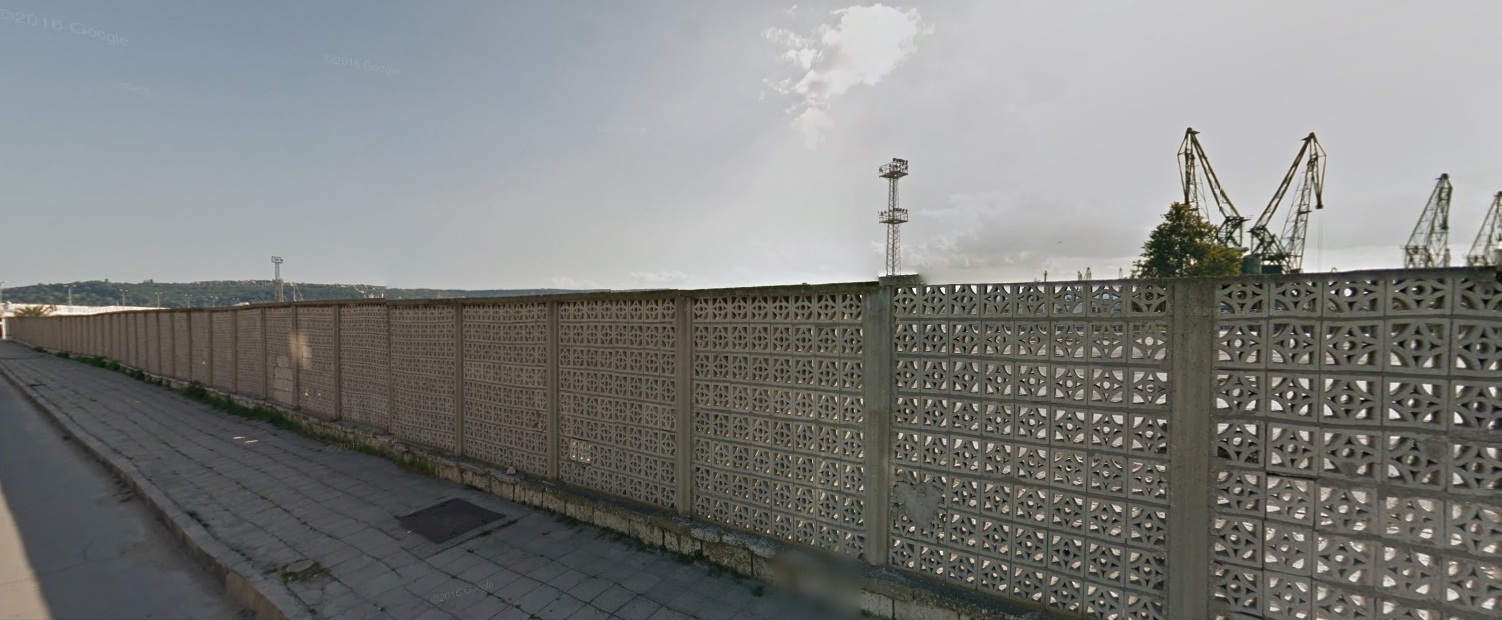 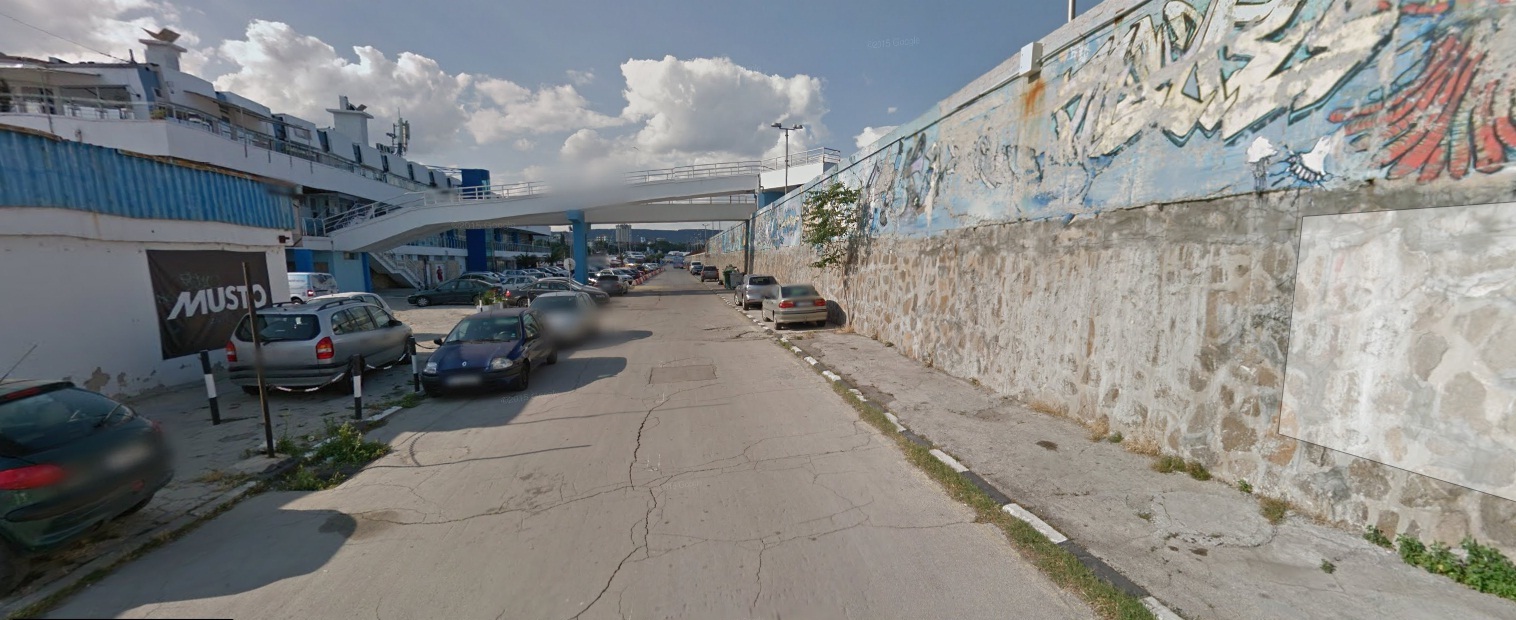 IІ. ОПИСАНИЕ НА НАСТОЯЩОТО СЪСТОЯНИЕ НА ОБЕКТАСъстоянието, в което се намира оградата е незадоволително и опасно за преминаващите граждани, туристи и за работния персонал на пристанището. Наблюдават се много начупени и липсващи бетонови блокчета от оградата, липсващ зидарски разтвор между отделните блокчетакакто и много пукнатини и силно наклонени бетонови колони между отделните секции на оградното съоръжение.Асфалтобетоновата настилка е в много лошо състояние, пътната настилка има много сериозни повреди: слягания, напуквания и износване на повърхностното покритие. В следствие на тези повреди и деформации са нарушени надлъжните и напречните наклони за отводняване. Образуват се дълбоки локви с големи размери, които затрудняват преминаването на автомобили и хора. Съществуващите дъждоприемни шахтии дъждоприемна канализация не са на проектното си ниво и не изпълняват предназначението си, което пречи за нормалното отвеждане на повърхностните води. Чугунените решетки на дъждоприемните шахти на места липсват, а на други са в лошо състояние в следствие на дългогодишната експлоатация. Състоянието на настилката, отводнителните шахти и каналикъм нея са силно амортизирани и се нуждаят от възстановяване и достигане на проектните им параметри.Целта на ремонтните дейности е възстановяване на настилката за възможното правилноотвеждане на дъждовната вода,за безопасност на движението и подновяване на оградното съоръжениес цел сигурност и безопасност.Площта предмет на настоящата поръчка е 13 500 м2, и включва асфалтобетоновата настилка, тротоарната настилка, подмяна на бордюри, повдигането и направа на нови дъждоприeмни шахти, смяна на капаци и решетки на дъждоприемни шахти,отпушване на шахти и канализация, полагане на нова пътна маркировка,подливане и изравняване на съществуващ стоманобетонов фундамент за ограда, облицовка на фундамента от импрегниран селектиран врачански камък, подмяната на портални врати, изграждане на нова ограда и изграждане на нова битова канализация.  ІІI. ОПИСАНИЕ НА ВИДОВЕТЕ РАБОТИ, ПРЕДМЕТ НА ДОГОВОРАЗа възстановяване на оградата е необходимо да се извършат следните видове строително-монтажни работи: разкъртване на част от съществуващата ограда от бетонови блокчета, разкъртване на стоманобетонови колони с размери 0,25м на 0,25м и височина 2,20м, разкъртване на бетон, разкъртване на камена облицовка, машино отпушване и почистване на дъждовна канализация, направа на облицовка на фундамент от импрегниран и селектиран врачански варовик с дебелина от 2см,демонтаж и монтаж на металено антипаркинг колче с H = 80 см, доставка и монтаж на нови антипаркинг колчета,направа на кофраж и декофраж, доставка и монтаж на арматурна заготовка, доставка и полагане на бетон клас С 20/25 сулфатоустойчив, демонтаж на стара тротоарна настилка от плочи с размери 30/30см, доставка и монтаж на ограда от ковано желязо с размери H=2,00м, L=3,00м, с профили 20/20мм и рамков профил 30/30ммс върхове на равно разтояние един от друг по дължината на оградата, доставка и монтаж на портална врата от ковано желязо с размери H=2,00м, L=6,00м и с профили 20/20мм и рамков профил 30/30мм.Необходимите строително-монтажни работи за възстановяването на пътната настилка са:рязане на асфалтобетонова настилка с фугорез, технологично фрезоване на съществуващата асфалтобетонова настилка с дебелина до 6 см, машино фрезоване на неплътен асфалтобетон с дебелина до 5 см,разкъртване на съществуваща асфалтобетонова настилка, разкъртване на съществуваща трошенокаменна настилка, изкоп машинен, изкоп ръчен, повдигане на съществуваща дъждоприемна шахта с H = до 20 см,доставка и монтаж на линейни отводнители с чугунова решетка с клас на натоварване F900 с минимална височина от 0,34 м и минимална ширина от 0,34 м, изграждане на нови дъждоприемни шахти с H до 1,50 м,доставка и монтаж на самонивилиращи се чугунени капаци за ревизионни шахти, доставка и монтаж на решетки за дъждоприемни шахти с размер 450мм/450мм,доставка и полагане на битуминизиран трошен камък със средна дебелина от 10 см.,направа на първи и втори (свързващ) битумен разлив, доставка и машинно полагане на неплътен асфалтобетон за долен пласт,доставка и полагане на геомрежа, доставка и полагане на гранитни бордюри с рамер 16/32,доставка и машинно полагане на червен плътен асфалтобетон за горен пласт тип А със средна дебелина 5см, доставка и машинно полагане на плътен асфалтобетон за горен пласт тип А със средна дебелина 5см, доставка и полагане на хоризонтална маркировка от акрилатна боя с перли и направа на лабораторни проби. За направата на тротоарна настилка и изграждането и оформяне на съществуващите зелени площи до оградата са предвидени следните видове строително-монтажни работи: Доставка и полагане на бетонови бордюри с размер 18/35/50, доставка и полагане на градински бордюри с размер 8/16/50, направа на тротоарна настилка от сулфатоустойчиви павета с размер 10/20/6 върху на цименто пясъчен разтвор със съотношение 1:3,изработка, доставка и монтаж на метални капаци с размер 1,10/1,10см. от рифелова ламарина 5мм с окрайчващ винкел 60/60/8, вкл. грундиране и боядисване,направа на паважна настилка със съществуващи гранитни павета,доставка и полагане на хумус за оформяне на тревни площи, демонтаж на стари градински бордюри, разваляне на съществуваща паважна настилка и сортиране на паветата както и направа на паважна настилка със съществуващи гранитни павета.Необходимо е изграждането на нова битова канализация предвидените СМР за целите са: направа на машинен и ръчен изкоп,доставка и полагне на двойно гофрирана канализационна тръба Ф250 SN16 в изкоп, включително всички свързани с това разходи и изграждане на нова РШ канализационна с H до 2,00м от стоманобетонови пръстени Ф1000.Предвидено е геодезическо заснемане на асфалтовия път и прилежащата тротоарна настилка, която ще бъде реновирана за подобряванепътно транспортния трафик възможното отводняване на терена.ІV. ОРГАНИЗАЦИЯ НА СТРОИТЕЛСТВОТОИзпълнителят следва да изпълнява стриктно задълженията си по Закона за здравословни и безопасни условия на труд /обн.ДВ.бр.124/1997г./ и подзаконовите нормативни актове, регламентиращи тези обществени отношения и по специално Наредба № 2 на Министерството на труда и социалната политика и Министерството на регионалното развитие от 22.03.2004г. за минималните изисквания за здравословни и безопасни условия на труд при извършване на СМР /обн.ДВ. бр.37 от 04.05.2004 г./.В процеса на строителството, Представителят на Възложителя е отговорен и изисква от Изпълнителя, а съответните контролни органи контролират спазването на правилата и нормите за здравословни и безопасни условия на труд от изпълнителя. Всички разходи, свързани с осигуряването на здравословни и безопасни условия на труд на работниците са изцяло за сметка на работодателя.Преди началото на строителството, Изпълнителят следва да предложи схема  за временна организация на движението по време на строителството, която да бъде съгласувана и одобрена от Възложителя.   V. ИЗИСКВАНИЯ ЗА ОПАЗВАНЕ НА ОКОЛНАТА СРЕДА     Изпълнителят трябва да предвиди всички мерки за предотвратяване на замърсяването със строителни отпадъци на улиците и пътищата, намиращи се до строителната площадка и използвани за движение  на автомобили и техника, свързани с изграждането на обекта. Той следва да приложи ефективен контрол върху движението на използваните от него автомобили и техника, както и върху складирането на материали, отпадъци и други по пътищата, свързани с обслужването на строителството. Изпълнителят е длъжен да отстрани за своя сметка всички складирани по тези пътища отпадъци и да почисти платното за движение на всички участъци, замърсени с отпадъци по негова вина, включително и измиването му с вода.      По време на изпълнение на обекта, строителят следва да спазва разпоредбите на нормативните актове, действащи в Република България, относно опазването на околната среда и произтичащите от тях задължения за него. Всички разходи за възстановяване на качествата на околната среда се възстановяват от него. Лицата, при чиято дейност се образуват строителни отпадъци, следва да предприемат мерки за предотвратяване или намаляване на количеството им, а при възникване на замърсяване тези лица са длъжни да предприемат незабавно действия за ограничаване на последиците от него върху здравето на хората и околната среда.     VІ. ПРИЕМАНЕ НА ИЗПЪЛНЕНИТЕ РАБОТИ ОТ ПРЕДСТАВИТЕЛЯ НА ВЪЗЛОЖИТЕЛЯПроверката на обекта от представителя на Възложителя във връзка с текущо или окончателно приемане на завършени видове работи трябва да стане в присъствието на Изпълнителя. Завършен вид работа не може да бъде приет, докато не се извършат необходимите измервания и проби /съгласно техническата спецификация/ за сметка на Изпълнителя, като последният е длъжен да уведоми представителя на Възложителя за датата, на която такива проверки и проби могат да се извършат.    При измерване на количествата по видове работи ще се спазва следното:    Количествата на завършените видове работи се определят от Изпълнителя чрез измерване в присъствие на представителя на Възложителя. Когато представителят на Възложителя поиска някои видове работи на обекта да бъдат измерени, той трябва да извести Изпълнителя като му даде подходящ срок, за да може той да присъства или да изпрати квалифициран специалист, който да го представлява. Изпълнителят или неговият специалист трябва да помагат на представителя на Възложителя при извършването на такива измервания и трябва да предоставят всички подробности, изисквани от него. Ако Изпълнителят не присъства или пропусне да изпрати специалист, измерването, направено от представителя на Възложителя, ще бъде задължително за Изпълнителя.    Предаването и приемането на извършените строително-ремонтни работи - предмет на договора ще се удостоверява с протокол за установяване на действително извършени работи, подписан от представители на страните по Договора или от конкретно определените в договора правоспособни лица. Всеки протокол се придружава от необходимите сертификати за качество на вложените материали, протоколи съставени по реда Наредба № 3 за съставяне на актове и протоколи по време на строителството, декларации за съответствие на вложените материали със съществените изисквания към строителните продукти. Гореизброените документи, се изготвят в три еднообразни екземпляра и се представят на определеното от възложителя за осъществяването на инвеститорския контрол лице.    Определеното от възложителя за осъществяването на инвеститорскя контрол лице проверява всички представени документи и след като се увери в съответствието им с действително извършеното на място, одобрява подписания протокол.3. Прогнозна стойност за изпълнение на поръчката	3.1.Общата прогнозна стойност на поръчката е до 1000 000 лв. (един милион лева) без ДДС.4.Обособени позиции4.1. Няма обособени позиции.5.Възможност за представяне на варианти в офертите5.1.Няма възможност за представяне на варианти в офертите.6. Срок за изпълнение на обществената поръчка6.1. Срокът за изпълнение на предмета на обществената поръчка е до 100 (сто) календарни дни и започва да тече от датата на подписан двустранен протокол между Възложителя и Изпълнителя за осигуряване на достъп до строителната площадка.II. ИЗИСКВАНИЯ КЪМ УЧАСТНИЦИТЕ7. Общи изисквания към участниците в процедурата	7.1. В процедурата за възлагане на обществена поръчка могат да участват  български или чуждестранни физически или юридически лица или техни обединения, както и всяко друго образувание, което има право да изпълнява строителството или услугата, съгласно законодателството на държавата, в която е установено.	7.2.В случай, че Участникът участва като обединение, което не е регистрирано като самостоятелно юридическо лицесъответствието с критериите за подбор се доказва от обединението участник, а не от всяко от лицата, включени в него, с изключение на съответна регистрация, представяне на сертификат или друго условие, необходимо за изпълнение на поръчката, съгласно изискванията на нормативен или административен акт и съобразно разпределението на участието на лицата при изпълнение на дейностите, предвидено в договора за създаване на обединението.	7.3. Възложителят не поставя каквито и да е изисквания относно правната форма под която Обединението ще участва в процедурата за възлагане на поръчката. 	7.4. Когато Участникът е обединение, което не е регистрирано като самостоятелно юридическо лице се представя учредителния акт, споразумение и/или друг приложим документ, от който да е видно правното основание за създаване на обединението, както и следната информация във връзка с конкретната обществена поръчка: 1. правата и задълженията на участниците в обединението; 2. дейностите, които ще изпълнява всеки член на обединението и 3. уговаряне на солидарна отговорност между участниците в обединението. 	7.5. Когато участникът е обединение, което не е юридическо лице, следва да бъде определен и посочен партньор, който да представлява обеденението за целите на настоящата обществена поръчка.	   7.6. В случай че обединението е регистрирано по БУЛСТАТ, преди датата на подаване на офертата за настоящата обществена поръчка се посочва БУЛСТАТ и/или друга идентифицираща информация в съответствие със законодателството на държавата, в която участникът е установен, както и адрес, включително електронен, за кореспонденция при провеждането на процедурата. В случай, че не е регистрирано и при възлагане изпълнението на дейностите, предмет на настоящата обществена поръчка, Участникът следва да извърши регистрацията по БУЛСТАТ, след уведомяването му за извършеното класиране и преди подписване на Договора за възлагане на настоящата обществена поръчка;7.7. Подизпълнители7.7.1 Участниците посочват в офертата подизпълнителите и дела от поръчката, който ще им възложат, ако възнамеряват да използват такива. В този случай те трябва да представят доказателство за поетите от подизпълнителите задължения. 7.7.2. Подизпълнителите трябва да отговарят на съответните критерии за подбор съобразно вида и дела от поръчката, който ще изпълняват, и за тях да не са налице основания за отстраняване от процедурата. 7.7.3. Възложителят изисква замяна на подизпълнител, който не отговаря на условията по т.7.7. 2.7.7.4. Когато частта от поръчката, която се изпълнява от подизпълнител, може да бъде предадена като отделен обект на изпълнителя или на възложителя, възложителят заплаща възнаграждение за тази част на подизпълнителя. 7.7.5. Разплащанията по 7.7.4. се осъществяват въз основа на искане, отправено от подизпълнителя до възложителя чрез изпълнителя, който е длъжен да го предостави на възложителя в 15-дневен срок от получаването му. 7.7.6 Към искането по т. 7.7.5. изпълнителят предоставя становище, от което да е видно дали оспорва плащанията или част от тях като недължими. 7.7.7. Възложителят има право да откаже плащане по т.7.7.4., когато искането за плащане е оспорено, до момента на отстраняване на причината за отказа. 7.7.8. Правилата относно директните разплащания с подизпълнители са посочени в настоящата документация за обществената поръчка и в проекта на договор за възлагане на поръчката. 7.7.9. Независимо от възможността за използване на подизпълнители отговорността за изпълнение на договора за обществена поръчка е на изпълнителя. 7.7.10. След сключване на договора и най-късно преди започване на изпълнението му, изпълнителят уведомява възложителя за името, данните за контакт и представителите на подизпълнителите, посочени в офертата. Изпълнителят уведомява възложителя за всякакви промени в предоставената информация в хода на изпълнението на поръчката. 7.7.11. Замяна или включване на подизпълнител по време на изпълнение на договор за обществена поръчка се допуска по изключение, когато възникне необходимост, ако са изпълнени едновременно следните условия: 1. за новия подизпълнител не са налице основанията за отстраняване в процедурата; 2. новият подизпълнител отговаря на критериите за подбор, на които е отговарял предишният подизпълнител, включително по отношение на дела и вида на дейностите, които ще изпълнява, коригирани съобразно изпълнените до момента дейности. 7.7.12. При замяна или включване на подизпълнител изпълнителят представя на възложителя всички документи, които доказват изпълнението на условията по т.7.7.11. заедно с копие на договора за подизпълнение или на допълнителното споразумение в тридневен срок от тяхното сключване.7.8. Лице, което участва в обединение или е дало съгласие и фигурира като подизпълнител в офертата на друг участник, не може да представя самостоятелна оферта. В процедура за възлагане на обществена поръчка едно физическо или юридическо лице може да участва само в едно обединение.7.9.Свързани лица по смисъла на паргр.2,т.45 от доп.разпоредби на ЗОП не могат да бъдат самостоятелни участници в една и съща процедура.7.10. Участниците в процедурата следва да отговарят на изискванията на чл.54, ал.1, т.1,т. 2, т.3, т. 4, т.5, т.6 и т.7 от ЗОП и чл.55, ал.1, т.1 и  т.4  от ЗОП.Забележка: Основанията по чл.54, ал.1, т.1, т.2 и т. 7 от ЗОП се отнасят за: а/. лицата, които представляват участника или кандидата; б/. лицата, които са членове на управителни и надзорни органи на участника или кандидата; в/. други лица със статут, който им позволява да влияят пряко върху дейността на предприятието по начин, еквивалентен на този, валиден за представляващите го лица, членовете на управителните или надзорните органи.Когато изискванията по чл. 54, ал. 1, т. 1, 2 и 7 от ЗОП се отнасят за повече от едно лице, всички лица подписват един и същ ЕЕДОП. Когато е налице необходимост от защита на личните данни или при различие в обстоятелствата, свързани с личното състояние, информацията относно изискванията по чл. 54, ал. 1, т. 1, 2 и 7 от ЗОП се попълва в отделен ЕЕДОП за всяко лице или за някои от лицата. В последната хипотеза- при подаване на повече от един ЕЕДОП, обстоятелствата, свързани с критериите за подбор, се съдържат само в ЕЕДОП, подписан от лице, което може самостоятелно да представлява съответния стопански субект.7.11. Участникът следва да предостави (декларира)в част III., буква „Г“ от Единния европейски документ за обществени поръчки  (ЕЕДОП) липсата на основания по чл. 3, т. 8 от Закона за икономическите и финансовите отношения с дружествата, регистрирани в юрисдикции с преференциален данъчен режим, свързаните с тях лица и техните действителни собственици.III. КРИТЕРИИ ЗА ПОДБОР8. Технически възможности и квалификации8.1.Участниците трябва да имат опит в изпълнението на СМР (изпълнение на строеж), еднакво или сходно с предмета на настоящата обществена поръчка, изпълнено през последните 5 (пет) години, считано от датата на подаване на офертата. Минимално изискване – участниците да имат през последните 5 (пет) години, считано от датата на подаване на офертата. изпълнен минимум един договор за изграждане и/или реконструкция и/или рехабилитация и/или основен ремонт на пътни настилки.Под строителство „сходно“ с предмета на поръчката следва да се разбира:„Сходни с предмета на поръчката“ са договорите за изграждане и/или реконструкция и/или рехабилитация и/или основен ремонт на пътни настилки (без в това число да са включени договори, имащи характер на осъществяване на текущи ремонти).За доказване на това изискване се представят:Справка -попълнена в ЕЕДОПЗа доказване на това изискване преди подписване на договор се представят:Посочване на публичните регистри, в които се съдържа информация за актовете за въвеждане на строежите в експлоатация, която информация включва данни за компетентните органи, които са издали тези актове, стойността, датата, на която е приключило изпълнението, мястото и вида на строителството илиУдостоверения за добро изпълнение, които съдържат стойността, датата, на която е приключило изпълнението, мястото, вида и обема на строителството, както и дали то е изпълнено в съответствие с нормативните изисквания; удостоверенията съдържат и дата и подпис на издателя и данни за контакт илиКопия на документи, удостоверяващи изпълнението, вида и обема на изпълнените строителни дейности.8.2. Изисквания за годност (правоспособност) за упражняване на професионална дейност.8.2.1. Участниците следва да са регистрирани в Централния професионален регистър на строителя на основание чл. 6 от Правилника за реда за вписване и водене на Централния професионален регистър на строителя. Регистрацията да отговаря на предмета на поръчката–І-ва категория, ІІ-pa група строеж. Чуждестранен участник следва да разполага с регистрация в еквивалентен професионален или търговски регистър на държавата, в която е установен, или да представи декларация или удостоверение за наличието на такава регистрация от компетентните органи, съгласно националния му закон.Доказване на посоченото изискване: За доказване на годността за упражняване на професионална дейност участниците представят доказателства за актуалната си регистрация чрез попълване на Част IV Критерии за подбор, раздел А в ЕЕДОП.8.2.2. Участникът трябва да притежава валидна застраховка „Професионална отговорност“ за дейност като строител, с покритие, съответстващо на изискванията в чл. 5, ал. 2 от Наредбата за условията и реда за задължително застраховане в проектирането и строителството за І-ва категория строеж.Доказване на посочените изисквания: участниците представят доказателства за валидна застрахователна полица "Професионална отговорност" чрез попълване Част IV Критерии за подбор, раздел Б в ЕЕДОП.Когато по основателна причина участник не е в състояние да представи поисканите от възложителя документи, той може да докаже своето икономическо и финансово състояние с помощта на всеки друг документ, който възложителят приеме за подходящ.8.3. Изисквания към екипа от технически лица за изпълнение на поръчката: За изпълнение на предмета на поръчката, са необходими минимум следните лица: Ръководни служители:– 1 (един) брой Ръководител на екипа за изпълнение на СМР – Професионална област /квалификация/: Строителен инженер ССС/ПГС/Пътен инженер „Бакалавър“ или еквивалент (в случай, че образованието е придобито в друга държава).Опит: като ръководител на строителни обекти сходни на предмета на поръчката минимум 3 години.Горепосоченият ръководител следва да ръководи цялостното изпълнение на обекта, ръководи и координира всички дейности по изпълнението на строителството.– 1 (един) брой Технически ръководител за изпълнение на СМР – Професионална област /квалификация/: минимум диплома за средно образование в областта на строителствотоОпит: като технически ръководител на строителни обекти сходни на предмета на поръчката минимум 3 години.– 1 (един) брой Отговорник по контрола на качеството - Професионална област /квалификация/: минимум средно специално техническо образование  и да притежава Удостоверение или Сертификат за система за управление на качеството в строителството или еквивалент.– 1 (един) брой Координатор по безопасност и здраве - Професионална област /квалификация/: минимум средно образование в областта на строителството и да притежава валидно удостоверение за завършен курс за КБЗ в строителството или еквивалентно.За доказване на това изискване се представят:Справка -попълнена в ЕЕДОП за екипа от технически лица и ръководни служители, отговарящи за изпълнението на поръчката;Забележка: Оттеглянето, замяната и привличането на експерти, различни от изброените в списъка, представен в офертата на участника е допустимо само с писмено съгласие на Възложителя. В случай на замяна на експерти, участникът трябва да предложи лица с равностойни опит и умения или по-добри специалисти в сравнение със заменените.За доказване на това изискване преди подписване на договор се представят: Документи удостоверяващи декларираните обстоятелства.8.4. Изисквания към техническото оборудване за изпълнение на поръчката: Участниците, следва да разполагат със строителни машини минимум:Статичен валяк над 11 тона –  минимум 1 бр.Вибрационен валяк 8 тона – минимум 2 бр.Вибрационен валяк 1,5 тона – минимум 1 бр.Комбиниран багер – минимум 2 бр.Водоноска – минимум 1 бр.Автогудронатор – минимум 1 бр.Асфалтополагаща машина – минимум 1 бр.Товарен автомобил – тип самосвал – минимум 4 бр.Мини челен товарач – минимум 2 бр.Справка – попълнена в ЕЕДОП за строителните машини и техническото оборудване необходими за изпълнение на поръчката (посочват се по вид и характеристики, съобразно видовете работи). Доказателства за собственост, респективно основанието на което участника ще ползва конкретното оборудване ще се представят от определения за изпълнител на обществената поръчка, преди сключване на договора за изпълнение. За удостоверяване на основанието за ползване на строителните машини и техническото оборудване приложими документи са декларации, договори, сключени под условие и/или всеки друг документ, удостоверяващ посоченото обстоятелство в случай, че участника бъде определен за изпълнител на обществената поръчка. За изпълнението на поставеното изискване участника в процедурата може да се позовава на ресурсите на други физически или юридически лица, като представи някои от горепосочените документи, доказващи, че ще има на свое разположение тези ресурси.Участник може да докаже съответствието си с изискванията за технически възможности и/или квалификация с възможностите на едно или повече трети лица. В тези случаи, освен документите, определени от възложителя за доказване на съответните възможности, участникът представя доказателства, че при изпълнението на поръчката ще има на разположение ресурсите на третите лица.9. Съдържание на офертите и изисквания:9.1. Офертата включва: 9.1. 1. опис на съдържанието; 9.1.2. техническо предложение, съдържащо:а) документ за упълномощаване, когато лицето, което подава офертата, не е законният представител на участника; б) предложение за изпълнение на поръчката, в съответствие с изискванията на възложителя: в) декларация за съгласие с клаузите на приложения проект на договор - Образец №2; г) декларация за срока на валидност на офертата - Образец №3; д) декларация, че при изготвяне на офертата са спазени задълженията, свързани с данъци и осигуровки, опазване на околната среда, закрила на заетостта и условията на труд - Образец №4;.9.1.3. Участникът декларира липсата на основанията за отстраняване и съответствие с критериите за подбор чрез представяне на единен европейски документ за обществени поръчки (ЕЕДОП). Когато Участникът е посочил, че ще използва капацитета на трети лица за доказване на съответствието с критериите за подбор или че ще използва подизпълнители, за всяко от тези лица се представя отделен ЕЕДОП. Когато участикът е обединение, което не е юридическо лице се представя ЕЕДОП за всеки от участниците в обединението.9.1.4. Документи за доказване на предприетите мерки за надеждност, когато е приложимо;9.1.5. Когато участникът е обединение, което не е юридическо лице, се представя копие от документ (учредителния акт, споразумение и/или друг приложим документ), от който да е видно правното основание за създаване на обединението, както и следната информация във връзка с конкретната обществена поръчка: 1. правата и задълженията на участниците в обединението; 2. разпределението на отговорността между членовете на обединението; 3. дейностите, които ще изпълнява всеки член на обединението. В документа за създаване на обединение се определя партньор, който да представлява обединението за целите на обществената поръчка; 9.1.6.Предлагани цениви параметри – включват:Ценово предложение - Образец № 5;Количествено-стойносттна сметка- Образец № 6;Анализи на единичните цени.При несъответствие между цифрова и изписана с думи цена ще се взема предвид изписаната с думи.	В цената на договора се включват всички разходи, свързани с качественото изпълнение на поръчката в описания вид и обхват. 	10. Подаване на оферта 	10.1. Документите, свързани с участието в процедурата се представят от участника или от упълномощен от него представител лично или чрез пощенска или друга куриерска услуга с препоръчана пратка с обратна разписка, на адрес пл. „Славейков“ № 1 , административна сграда на Клон ТП „Пристанище Варна”, гр.Варна.	10.2. Документите свързани с участието в процедурата се представят от участника в запечатана непрозрачна опаковка, върху която се посочва: наименованието на участника, включително участниците в обединението, когато е приложимо;  адрес за кореспонденция, телефон и по възможност факс и електронен адрес; наименованието на поръчката. 	10.3. Опаковката включва документите по т. 9, опис на представените документи, както и отделен запечатан непрозрачен плик с надпис "Предлагани ценови параметри", който съдържа ценовото предложение по т. 9.1.6.10.4. Не се приемат оферти, които са представени след изтичане на крайния срок за получаване или в незапечатана или скъсана опаковка.10.5. Когато към момента на изтичане на крайния срок за получаване на оферти пред мястото, определено за тяхното подаване, все още има чакащи лица, те се включват в списък, който се подписва от представител на възложителя и от присъстващите лица. Заявленията за участие или офертите на лицата от списъка се завеждат в регистъра, като не се допуска приемане на заявления за участие или оферти от лица, които не са включени в списъка. Получените заявления за участие или офертите се предават на председателя на комисията за което се съставя протокол с данните. Протоколът се подписва от предаващото лице и от председателя на комисиятаIV. крИТЕРИЙ ЗА ВЪЗЛАГАНЕ11.Настоящата обществена поръчка се възлага въз основа на икономически най-изгодната оферта, определена във основа на критерия за оптимално съотношение качество/цена по смисъла на чл. 70, ал. 2, т. 3 от ЗОП.Методика за определяне на комплексна оценка на офертите Офертите на участниците, които отговарят на изискванията на Възложителя, се оценяват по следния начин:Настоящата обществена поръчка се възлага въз основа на икономически най-изгодната оферта. Икономически най-изгодната оферта се определя въз основа на следния критерий за възлагане: оптимално съотношение качество/цена, което се оценява въз основа на цената, както и на показатели, включващи качествени и екологични аспекти, свързани с предмета на обществената поръчка.На първо място се класира участникът, получил най-висока комплексна оценка на офертата.Критерий за възлагане: оптимално съотношение качество/цена, което се оценява въз основа на цената, както и на показатели, включващи качествени и екологични аспекти, свързани с предмета на обществената поръчка:Комплексната оценка има максимална стойност 100 точки.Оценките по цената, срока за изпълнение и отделните показатели, включващи качествени и екологични аспекти, свързани с предмета на обществената поръчка се представят в числово изражение с точност до втория знак след десетичната запетая.Комплексната оценка (КО) на офертата на участника се изчислява по формулата:КО = ТО /Т1+Т2 / + ЦОПоказател ТО - Техническо предложение за изпълнение на поръчката - 40 т.Подпоказател Т1 – Срок за изпълнение на поръчката - максимален брой 20 точки;Подпоказател Т2 - Организация и технология за изпълнение на дейностите, предмет на  поръчката - максимален брой 20 точки;Показател ЦО Предлагана цена за изпълнение на договора – 60 точки;За икономически най-изгодна оферта се определя офертата, събрала най-голям брой точки, като максималният възможен брой точки е 100. ПОКАЗАТЕЛ ТО - ТЕХНИЧЕСКО ПРЕДЛОЖЕНИЕ ЗА ИЗПЪЛНЕНИЕ НА ПОРЪЧКАТАПодпоказател Т1 – Срок за изпълнение на поръчката - максимален брой 20 точки;Оценките на участниците по показателя се изчисляват по формулата: Т1 (точки) = 20 х (Т1min / Т1i), където:Т1min е най-краткият предложен срок;Т1i е предложения срок от съответния участник.Максималният брой точки по тази показател е 20Подпоказател Т2 - Организация и технология за изпълнение на дейностите, предмет на  поръчката - максимален брой 20 точки;Преди да премине към оценка на предложенията на участниците комисията проверява дали същите отговарят на изискванията на възложителя и дали обезпечават качественото изпълнение на поръчката, отчитайки спецификите й, в оферирания срок. Проверяват се представените от участниците описания на отделните етапи и организация за изпълнение на поръчката; описания на видовете СМР и на технологията и последователността за тяхното изпълнение; подхода и методите за качествено  изпълнение на дейностите, обект на поръчката и Линеен график с приложена диаграма на работната ръка. На този етап от участие се отстраняват офертите на участниците, които не отговарят на изискванията на възложителя и не обезпечават качественото и срочно изпълнение на обекта, видно от представената техническа оферта. Офертите на участниците, които отговарят на изисквания на възложителя се подлагат на сравнителен анализ, съпоставят се една с друга и се оценяват по следните критерии и тяхното съотвествие с определен брой точки както следва:ПОКАЗАТЕЛ ЦО - ПРЕДЛАГАНА ЦЕНА ЗА ИЗПЪЛНЕНИЕ НА ДОГОВОРА Оценките на участниците по показателя ЦО се изчисляват по формулата: ЦО (точки) = 60 х (ЦОmin / ЦОi), където:ЦОmin е най-ниската предложена цена;ЦОi е предлагана цена от съответния участник.Максималният брой точки по тази показател е 60.ВАЖНО:При оценка на всеки един от показателите Комисията изчислява точките с точност до втория знак след десетичната запетая. В случай че комплексните оценки на две или повече оферти са равни, за икономически най-изгодна се приема тази оферта, в която се предлага най-ниска цена. При условие че и цените са еднакви се сравняват оценките по показателя с най-висока относителна тежест и се избира офертата с по-благоприятна стойност по този показател. В случай, че офертата не може да се определи по този ред, Комисията провежда публично жребий за определяне на изпълнител между класираните на първо място оферти.Оценките по отделните показатели се представят в числово изражение с точност до втория знак след десетичната запетая.Максималната комплексна оценка, която може да получи една оферта е 100.Няма да бъдат оценявани предложения и следва да бъдат предложени за отстраняване  в случаите, в които е налице поне едно от следните условия:Липсва компонента „Организация и технология за изпълнение на дейностите, предмет на поръчката“ на Техническото предложение;Описаните  отделни етапи и организация за изпълнение на поръчката; видовете СМР и технология и последователност за тяхното изпълнение; подход и методи за качествено  изпълнение на дейностите, обект на поръчката и Линеен график с приложена диаграма на работната ръка  не отговарят на минималните изисквания към нейното съдържание;Описаните  отделни етапи и организация за изпълнение на поръчката; видовете СМР и технология и последователност за тяхното изпълнение; подход и методи за качествено  изпълнение на дейностите, обект на поръчката и Линеен график с приложена диаграма на работната ръка  не отговарят  на изискванията на Възложителя, посочени в документацията за участие и/или техническата спецификация и/или  действащото законодателство и/или действащи норми и стандарти и/или не е съобразена с предмета на поръчката.      За целите на настоящата методика, използваните в нея определения следва да се тълкуват, както следва:* „Ясно“ - следва да се разбира описание, обяснение, изброяване, което цялостно отчита и е насочено към специфичния предмет на поръчката (т.е. е отчетен нейният специфичен обхват), както и са представени всеобхватно всички аспекти на посочените по-горе съставни части на компонентите на показателя "Техническо предложение". Ясно означава и предложение, което е недвусмислено и не налага необходимостта от тълкуването му от страна на оценъчната комисия;** „Подробно/Конкретно“ – предложение, което освен че съдържа информация относно изброените от възложителя съставни части на компонентите на показателя "Техническо предложение", не се ограничава единствено до тяхното изброяване, а представя допълнителни поясняващи предложението текстове, детайлна информация, свързани с конкретните изисквания към съдържанието на компонентите на техническото предложение, техния конкретен обхват, и аспекти, зададени от документацията за възлагане, имащи отношение към качеството на изпълнение на поръчката, както и надграждане над предвидените технически спецификации и изисквания; *** „Адекватно/относимо” – предложение, отчитащо спецификата на настоящата обществена поръчка, както и такова, което напълно съответства на конкретен елемент от предмета на поръчката и съставна част от техническото предложение, за който се отнася; **** „Несъществени” са тези непълноти/пропуски в техническото предложение, които не го правят неотговарящо на изискванията, но са например от типа пропуски в описанието и други подобни.  Несъществени непълноти/ пропуски са налице, когато липсващата информация може да бъде установена от други факти и информация, посочени в офертата на участника. Несъществените непълноти/пропуски не могат да повлияят на изпълнението на поръчката, с оглед изискванията на Възложителя, посочени в документацията за участие, техническата спецификация, действащото законодателство, действащите норми и стандарти. Ако липсващата информация не може да бъде установена от други части в офертата, се приема наличието на „съществени непълноти“ на офертата и съответният участник се предлага за отстраняване от процедурата за възлагане на обществената поръчка.    ***** Съществени са тези непълноти в техническото предложение, които го правят неотговарящо на изискванията на възложителя, посочени в документацията за участие, техническата спецификация, действащото законодателство, действащите норми и стандарти или не са съобразени с предмета на поръчката, като например: несъответствие между изискуеми параметри и предлагани такива, несъответствие между отделни дейности и други подобни. При установени съществени непълноти в техническо предложение на участник офертата му следва да бъде предложена за отстраняване.12. Гаранция за обезпечаване изпълнение на договора – условия, размер и начин на плащане:12.1. Гаранцията за обезпечаване изпълнение на договора е в размер на 5% от стойността на договора за обществена поръчка без включен ДДС.12.2. Гаранциите се предоставят в една от следните форми: 12.2.1. парична сума;12.2.2. банкова гаранция;12.2.3. застраховка, която обезпечава изпълнението чрез покритие на отговорността на изпълнителя. 12.3. Гаранцията по т. 12.2.1 или 12.2.2 може да се предостави от името на изпълнителя за сметка на трето лице - гарант. 12.4. Участникът, определен за изпълнител, избира сам формата на гаранцията за изпълнение или за авансово предоставените средства. 12.5. Когато избраният изпълнител е обединение, което не е юридическо лице, всеки от съдружниците в него може да е наредител по банковата гаранция, съответно вносител на сумата по гаранцията или титуляр на застраховката.12.6. Условията за задържане и освобождаване на гаранцията за изпълнение са указани в Договора за изпълнение на обществената поръчка между Възложителя и Изпълнителя.12.7.При представяне на гаранцията във вид на платежно нареждане - паричната сума се внася по сметкана възложителя:Държавно предприятие „Пристанищна инфраструктура” IBAN: BG70CECB97901043056801 BIC: CECBBGSF БАНКА:  „ЦКБ“ АД, клон Варна12.8. Когато участникът избере гаранцията за изпълнение да бъде банкова гаранция, тогава това трябва да бъде безусловна, неотменима и изискуема при първо писмено поискване, в което Възложителят заяви, че изпълнителят не е изпълнил задължение по договора за възлагане на обществената поръчка. 12.9. Възложителят ще освободи гаранцията за изпълнение, без да дължи лихви за периода, през който средствата законно са престояли при него.13.Възложителят сключва писмен договор с избрания за изпълнител участник по реда и при условията на чл.112 от Закона на обществени поръчки. При подписване на договора участникът, избран за изпълнител е длъжен да представи документи в съответствие с чл. 112 ал. 1 от ЗОП.14.Информация за задълженията, свързани с данъци и осигуровки, опазване на околната среда, закрила на заетостта и условията на трудУчастниците могат да получат необходимата информация задълженията, свързани с данъци и осигуровки, опазване на околната среда, закрила на заетостта и условията на труд, които са в сила в Република България и относими към строителството, предмет на поръчката, както следва:Относно задълженията, свързани с данъци и осигуровки:Национална агенция по приходите:Информационен телефон на НАП - 0700 18 700; интернет адрес:www.nap.bgОтносно задълженията, опазване на околната среда:Министерство на околната среда и водитеИнформационен център на МОСВ:
работи за посетители всеки работен ден от 14 до 17 ч.
1000 София, ул. "У. Гладстон" № 67
Телефон: 02/ 940 6331Интернет адрес: http://www3.moew.government.bg/Относно задълженията, закрила на заетостта и условията на труд:Министерство на труда и социалната политика:Интернет адрес: http://www.mlsp.government.bgСофия 1051, ул. Триадица №2 Телефон: 02/8119 44315. Начин на плащане1. Аванс в размер на 10 % /десет процента/ от цената по чл. 2, ал. 1 в размер на ........................... /цифром и словом/ лева без ДДС в срок до 30 /тридесет/ календарни дни след представяне от Изпълнителя на фактура за авансово плащане и безусловна неотменяема гаранция в полза на Възложителя за размера на аванса и със срок не по-кратък от 30 /тридесет/ дни след изтичане срока на действие на настоящия договор. Гаранцията за размера на авансовото плащане се представя от Изпълнителя в срок от 30 /тридесет/ календарни дни от подписването на настоящия договор. Гаранцията за размера на авансовото плащане се освобождава до три дни след връщане или усвояване на аванса.2. Междинни плащания - до 70 % от стойността на договора без ДДС, но не по-малко от 20% завършени строително монтажни работи от стойността на договора без ДДС -  в срок до 30 календарни дни след представяне на:а) подписан от упълномощените по договора лица акт за приемане на изпълнените строително - монтажни работи, удостоверяващ точното завършване на изпълнението на съответен/съответни етапи от инвестиционния проект и линейния план - график; б) изискуемите актове и протоколи по Наредба № 3/31.07.2003 г. за съставяне на актове и протоколи по време на строителството; в) оригинална фактура от ИЗПЪЛНИТЕЛЯ за съответната стойност от акта;3. Окончателно плащане в размер на разликата между стойността на всички признати от ВЪЗЛОЖИТЕЛЯ работи, извършени от ИЗПЪЛНИТЕЛЯ и сумите по авансовото и междинните плащания ще се извърши при следните условия и документи:а) след отчитане на 100 % от извършения обем СМР за цялостно изпълнение на предмета на договора, б)  представени двустранни протоколи, подписани от упълномощени представители на ВЪЗЛОЖИТЕЛЯ и ИЗПЪЛНИТЕЛЯ, удостоверяващи действително изпълнени работи по договора, съпътстващи документи по време на строителството, сертификати, декларации и др., в) срещу представена фактура (оригинал) за стойността на окончателно извършените видове работи, в срок до 30 (тридесет) календарни дни от датата на фактурата.IV. Приложения, образци на документи:Стандартен образец за единния европейски документ за обществени поръчки (ЕЕДОП)Част І: Информация за процедурата за възлагане на обществена поръчка и за възлагащия орган или възложителяПри процедурите за възлагане на обществени поръчки, за които в Официален вестник на Европейския съюз се публикува покана за участие в състезателна процедура, информацията, изисквана съгласно част I, ще бъде извлечена автоматично, при условие че ЕЕДОП е създаден и попълнен чрез електронната система за ЕЕДОП.Позоваване на съответното обявление, публикувано в Официален вестник на Европейския съюз:
OВEС S брой[], дата [], стр.[], 
Номер на обявлението в ОВ S: [ ][ ][ ][ ]/S [ ][ ][ ]–[ ][ ][ ][ ][ ][ ][ ]Когато поканата за участие в състезателна процедура не се публикува в Официален вестник на Европейския съюз, възлагащият орган или възложителят трябва да включи информация, която позволява процедурата за възлагане на обществена поръчка да бъде недвусмислено идентифицирана.В случай, че не се изисква публикуването на обявление в Официален вестник на Европейския съюз, моля, посочете друга информация, която позволява процедурата за възлагане на обществена поръчка да бъде недвусмислено идентифицирана (напр. препратка към публикация на национално равнище):  [……]Информация за процедурата за възлагане на обществена поръчкаИнформацията, изисквана съгласно част I, ще бъде извлечена автоматично, при условие че ЕЕДОП е създаден и попълнен чрез посочената по-горе електронна система за ЕЕДОП.В противен случай тази информация трябва да бъде попълнена от икономическия оператор.Останалата информация във всички раздели на ЕЕДОП следва да бъде попълнена от икономическия операторЧаст II: Информация за икономическия операторА: Информация за икономическия операторБ: Информация за представителите на икономическия операторАко е приложимо, моля, посочете името/ната и адреса/ите на лицето/ата, упълномощено/и да представляват икономическия оператор за целите на настоящата процедура за възлагане на обществена поръчка:В: Информация относно използването на капацитета на други субектиАко „да“, моля, представете отделно за всеки от съответните субекти надлежно попълнен и подписан от тях ЕЕДОП, в който се посочва информацията, изисквана съгласно разделиА и Б от настоящата част и от част III. 
Обръщаме Ви внимание, че следва да бъдат включени и техническите лица или органи, които не са свързани пряко с предприятието на икономическия оператор, и особено тези, които отговарят за контрола на качеството, а при обществените поръчки за строителство — тези, които предприемачът може да използва за извършване на строителството. 
Посочете информацията съгласно части IV и V за всеки от съответните субекти, доколкото тя има отношение към специфичния капацитет, който икономическият оператор ще използва.Г: Информация за подизпълнители, чийто капацитет икономическият оператор няма да използва(разделът се попълва само ако тази информация се изисква изрично от възлагащия орган или възложителя)Ако възлагащият орган или възложителят изрично изисква тази информация в допълнение към информацията съгласнонастоящия раздел, моля да предоставите информацията, изисквана съгласно раздели А и Б от настоящата част и част ІІІ за всяка (категория) съответни подизпълнители.Част III: Основания за изключванеА: Основания, свързани с наказателни присъдиЧлен 57, параграф 1 от Директива 2014/24/ЕС съдържа следните основания за изключване:Участие в престъпна организация:Корупция:Измама:Терористични престъпления или престъпления, които са свързани с терористични дейности:Изпиране на пари или финансиране на тероризъмДетски труд и други форми на трафик на хораБ: Основания, свързани с плащането на данъци или социалноосигурителни вноски В: Основания, свързани с несъстоятелност, конфликти на интереси или професионално нарушениеМоля, имайте предвид, че за целите на настоящата процедура за възлагане на обществена поръчка някои от следните основания за изключване може да са формулирани по-точно в националното право, в обявлението или в документацията за поръчката. Така например в националното право може да е предвидено понятието „сериозно професионално нарушение“ да обхваща няколко различни форми на поведение. Г: Други основания за изключване, които може да бъдат предвидени в националното законодателство на възлагащия орган или възложителя на държава членкаЧаст IV: Критерии за подборОтносно критериите за подбор (раздел илираздели А—Г от настоящата част) икономическият оператор заявява, че: Общо указание за всички критерии за подборИкономическият оператор следва да попълни тази информация само ако възлагащият орган или възложителят е посочил в съответното обявление или в документацията за поръчката, посочена в обявлението, че икономическият оператор може да се ограничи до попълването й в раздел  от част ІV, без да трябва да я попълва в друг раздел на част ІV:А: ГодностИкономическият оператор следва да предостави информация само когато критериите за подбор са били изисквани от възлагащия орган или възложителя в обявлението или в документацията за поръчката, посочена в обявлението.Б: икономическо и финансово състояниеИкономическият оператор следва да предостави информация само когато критериите за подбор са били изисквани от възлагащия орган или възложителя в обявлението, или в документацията за поръчката, посочена в обявлението.В: Технически и професионални способностиИкономическият оператор следва да предостави информация само когато критериите за подбор са били изисквани от възлагащия орган или възложителя в обявлението,или в документацията за поръчката, посочена в обявлението.Г: Стандарти за осигуряване на качеството и стандарти за екологично управлениеИкономическият оператор следва да предостави информация само когато стандартите за осигуряване на качеството и/или стандартите за екологично управление са били изискани от възлагащия орган или възложителя в обявлението или в документацията за обществената поръчка, посочена в обявлението.Част V: Намаляване на броя на квалифицираните кандидатиИкономическият оператор следва да предостави информация само когато възлагащият орган или възложителят е посочил обективните и недискриминационни критерии или правила, които трябва да бъдат приложени с цел ограничаване броя на кандидатите, които ще бъдат поканени за представяне на оферти или за провеждане на диалог. Тази информация, която може да бъде съпроводена от изисквания относно видовете сертификати или форми на документални доказателства, ако има такива, които трябва да бъдат представени, се съдържа в съответното обявление или в документацията за обществената поръчка, посочена в обявлението.
Само при ограничени процедури, състезателни процедури с договаряне, процедури за състезателен диалог и партньорства за иновации:Икономическият оператор декларира, че:Част VI: Заключителни положенияДолуподписаният декларира, че информацията, посочена в части II – V по-горе, е вярна и точна, и че е представена с ясното разбиране на последствията при представяне на неверни данни.Долуподписаният официално декларира, че е в състояние при поискване и без забава да представи указаните сертификати и други форми на документални доказателства, освен в случаите, когато:а) възлагащият орган или възложителят може да получи придружаващите документи чрез пряк достъп до съответната национална база данни във всяка държава членка, която е достъпна безплатно; илиб) считано от 18 октомври 2018 г. най-късно, възлагащият орган или възложителят вече притежава съответната документация.Долуподписаният дава официално съгласие [посочете възлагащия орган или възложителя съгласно част I, раздел A] да получи достъп до документите, подкрепящи информацията, която е предоставена в [посочете съответната част, раздел/ точка/и] от настоящия Единен европейски документ за обществени поръчки за целите на [посочете процедурата за възлагане на обществена поръчка: (кратко описание, препратка към публикацията в Официален вестник на Европейския съюз, референтен номер)].Дата, място и, когато се изисква или е необходимо, подпис(и):  [……]	OБРАЗЕЦ № 1...................................................................................................................................................( наименование на участника )ПРЕДЛОЖЕНИЕ ЗА ИЗПЪЛНЕНИЕ НА ПОРЪЧКАТАДолуподписаният/ата .................................................................................................(трите имена)в качеството си на ........................... в/на .................................................., ЕИК (БУЛСТАТ)........................, със седалище и адрес на управление ..............................................................................,участник в открита процедура за възлагане на обществена поръчка с предмет: „Ограда в зона за обществен достъп на Пристанище Варна Изток, ремонт на пътна настилка и отводняване“,	След като получихме и проучихме документацията за участие с настоящетопредложение правим следното обвързващо предложение за: Гарантираме, че сме в състояние да изпълним качествено поръчката в пълно съответствие с изискванията на възложителя  и действащата нормативна уредба.При изпълнение на обществената поръчка се задължаваме да осигурим необходимте специалисти за качественото изпълнение на услугата съгласно изискванията на Възложителя.Приложения: По преценка на участникаДата:							Подпис и печат:  ……………………...ТЕХНИЧЕСКО ПРЕДЛОЖЕНИЕ за изпълнение на обществена поръчка с предмет: „Ограда в зона за обществен достъп на Пристанище Варна Изток, ремонт на пътна настилка и отводняване“УВАЖАЕМИ ДАМИ И ГОСПОДА,С настоящото представяме нашето техническо предложение за обявената от Вас открита процедура за възлагане на обществена поръчка с предмет: „Ограда в зона за обществен достъп на Пристанище Варна Изток, ремонт на пътна настилка и отводняване“За изпълнение на предмета на поръчката представяме следните срокове:Срок за изпълнение на предвидените в поръчката СМР ____________________ (словом_______________) календарни дни, не повече от 100 календарни дни,  считано от датата на подписване на Протокола за осигуряване достъп до строителната площадка до подписан констативен протокол между Изпълнител и Възложител.Гаранционни срокове:На основание чл. 160, ал. 4 от ЗУТ, гаранционните срокове са, съгласно посочените в Наредба № 2 от 2003 г. за въвеждане в експлоатация на строежите в Република България и минимални гаранционни срокове за изпълнени строителни и монтажни работи, съоръжения и строителни обекти. Към настоящото  представяме предложение за изпълнение на поръчката (Техническо предложение) в съответствие с техническата спецификация и изискванията на възложителя. Участникът  описва в свободен текст предложението си за изпълнение на дейностите, предмет на поръчката.Участникът следва да приложи, съгласно приложената методика към документацията: Техническо предложение, влючващо срок за изпълнение на предвидените в поръчката СМР по предложение на участника, но не повече от 100 календарни дни, считано от датата на подписване на Протокола за осигуряване достъп до строителната площадка. Техническсото предложение следва да бъде изготвено при съблюдаване на изискванията на техническото задание, технически спецификации, изискванията към офертата и условията за изпълнение на поръчката, представено в оригинал. Организация и технология за изпълнение на дейностите, предмет на  поръчката, Описание на предложенията за изпълнението, които да отговарят на изискванията на Възложителя, посочени в указанията, техническата спецификация, на действащото законодателство, на съществуващите технически изисквания и стандарти и да са съобразени с предмета на поръчката, като основните акценти са по отношение на:- изпълнение на дейностите;- последователността или взаимообвързаността при изпълнение на дейностите;- начините (мерките) за постигане на качество; -действията на участниците за изпълнение на ключовите моменти, и/или организацията, мобилизацията и/или разпределението на използваните от участника ресурси, обвързани с предложението за изпълнение на дейностите.Линеен календарен график - Предлаганият от участника срок за изпълнение на строителните и монтажни работи (СМР) трябва да бъде в съответствие с приложения линеен календарен график и диаграма на работната ръка за изпълнение на поръчката (във формат на участника), изготвени съобразно възприетата технология на изпълнение на строително-монтажните работи, предвижданията за организация на строителния процес при изпълнение на конкретните количества и видовестроителни и монтажни работи (СМР) на обекта, както и съобразно техническия и ресурсен капацитет на участниците. Графикът е необходимо да отразява началото и края на изпълнението на всеки вид СМР по количествената сметка. В графика да бъдат отразени брой дни, брой работници и вид и брой механизация за изпълнението на всеки вид СМР. Графика да отразява общата продължителност на обекта и да е графично отразяване на Организация и технология за изпълнение на дейностите, предложена от Участника.Участниците следва да предложат реален срок на изпълнение на поръчката.Участник, при който се констатира несъответствие между предложения срок за изпълнение в Техническото предложение и срока за изпълнение, показан в График за изпълнение на поръчката, както и не съгласуваност между линейния календарен график и работната програма ще бъде отстранен от участие в настоящата процедура.Неразделна част от това техническо предложение са:ОБРАЗЕЦ №2Д Е К Л А Р А Ц И Я *ЗА СЪГЛАСИЕ С КЛАУЗИТЕ НА ПРИЛОЖЕНИИЯ ПРОЕКТА НА ДОГОВОР Долуподписаният /-ната/ 						  , в качеството ми на	_________________________ (посочете длъжността) на  									(посочете фирмата на участника) - участник в процедура за възлагане на обществена поръчка с предмет: „Ограда в зона за обществен достъп на Пристанище Варна Изток, ремонт на пътна настилка и отводняване“, Д Е К Л А Р И Р А М:Запознат съм със съдържанието на проекта на договора и приемам клаузите в него.			г.                 				Декларатор: 			(дата на подписване)ОБРАЗЕЦ № 3Д Е К Л А Р А Ц И Яза срок на валидност на офертатаДолуподписаният /-ната/ 						  , в качеството ми на	_________________________ (посочете длъжността) на  									(посочете фирмата на участника) - участник в процедура за възлагане на обществена поръчка с предмет: „Ограда в зона за обществен достъп на Пристанище Варна Изток, ремонт на пътна настилка и отводняване“, ДЕКЛАРИРАМ, чеСрокът на валидност на офертата е 6 /шест/ месеца включително, считано от датата определана за краен срок за получаване на оферти.Дата:								Декларатор:										/подпис/ОБРАЗЕЦ №4Д Е К Л А Р А Ц И Я Долуподписаният /-ната/ 						  , в качеството ми на	_________________________ (посочете длъжността) на  									(посочете фирмата на участника) - участник в процедура за възлагане на обществена поръчка с предмет: „Ограда в зона за обществен достъп на Пристанище Варна Изток, ремонт на пътна настилка и отводняване“, Д Е К Л А Р И Р А М, че:При изготвяне на офертата са спазени задълженията, свързани с данъци и осигуровки, опазване на околната среда, закрила на заетостта и условията на труд.Известна ми е отговорността по чл. 313 от Наказателния кодекс.[дата на подписване]					Декларатор: [подпис]:  Забележка: Участниците могат да получат необходимата информация, свързана със закрила на заетостта, включително минимална цена на труда и условията  на труд от следните институции: -	Относно задълженията, свързани с данъци и осигуровки:Национална агенция по приходите:Информационен телефон на НАП - 0700 18 700; интернет адрес: www.nap.bg-	Относно задълженията, опазване на околната среда:Министерство на околната среда и водитеИнформационен център на МОСВ:работи за посетители всеки работен ден от 14 до 17 ч.1000 София, ул. "У. Гладстон" № 67Телефон: 02/ 940 6331Интернет адрес: http://www3.moew.government.bg/-	Относно задълженията, закрила на заетостта и условията на труд:Министерство на труда и социалната политика:Интернет адрес: http://www.mlsp.government.bgСофия 1051, ул. Триадица №2 Телефон: 02/ 8119 443OБРАЗЕЦ № 5ДОКЛОН-ТЕРИТОРИАЛНО ПОДЕЛЕНИЕ „ПРИСТАНИЩЕ ВАРНА”ДП „ПРИСТАНИЩНА ИНФРАСТРУКТУРА”ЦЕНОВО ПРЕДЛОЖЕНИЕза изпълнение на обществена поръчка с предмет: „Ограда в зона за обществен достъп на Пристанище Варна Изток, ремонт на пътна настилка и отводняване“УВАЖАЕМИ ГОСПОЖИ И ГОСПОДА,Във връзка с обявената процедура за възлагане на горепосочената поръчка, Ви представяме нашето ценово предложение, както следва: ОБЩА СТОЙНОСТ за  изпълнение на СМР в размер на ......................................(словом) без вкл. ДДС, в т. ч. труд, материали и механизация, необходими изпитвания, оборудване, машини и съоръжения, необходими за достигане на завършеност на дейностите по КСС, на база заданието и на база предложеното от участника техническо предложение. Общата стойност включва допълнително възникнали и непредвидени видове работи, които ще се доказват в процеса на строителството, в размер до 10 % от цената на строително – монтажните работи, изчислени по ценови показатели предложени от участника.Показатели за ценообразуване на единичните цени в количествено-стойностната сметка, при които е формирана стойността за  изпълнение на СМР:Максималният разполагаем финансов ресурс на Възложителя за изпълнение на предмета на настоящата поръчка е в размер на 1 000 000 лв. без ДДС* Оферти на участниците, които надхвърлят обявения финансов ресурс ще бъдат отстранени като неотговарящи на предварително обявените от възложителя условия.Плащането на Цената за изпълнение на договора се извършва при условията и по реда на Проекта на договор.Декларирам, че предложените от нас цени са максимални и определени при пълно съответствие с условията от документацията по процедурата и включват всички разходи по изпълнение на всички работи, дейности, услуги, и др., нужни за качественото изпълнение на предмета на обществената поръчка, включително възнаграждения на екипа от технически лица /ръкводни, работници и служители/ и др., свързани с изпълнението на поръчката, както и такси, печалби, застраховки и всички други присъщи разходи за осъществяване на дейността. Като доказателство прилагаме анализи на единичните цени за всяка позиция от КСС.До подготвянето на договор, това ценово предложение заедно с писменото приемане от Ваша страна и известие за сключване на договор ще формират обвързващо споразумение между двете страни.                             ПОДПИС и ПЕЧАТ:IV. ИЗИСКВАНИЯ ЗА КАЧЕСТВОТО НА МАТЕРИАЛИТЕ И ТЯХНОТО ВЛАГАНЕ  НА ОБЕКТАМеханизиран изкоп            Изпълнителят трябва да използва за извършване на изкопните работи такава механизация и такива методи на работа, които да отговарят на изискванията на материалите, подлежащи на изкопаване. Той е отговорен за поддържането на качествата на подходящите материали така, че когато те бъдат вложени в насипа и уплътнени, същите ще бъдат в съответствие с изискванията на тази спецификация.           Преди започване на изкопните работи Изпълнителят трябва да освободи зоната за работа от всички свободно течащи води.     При извършване на изкопните работи трябва да бъде гарантирано максималното отводняване на изкоп по всяко време. Изпълнителят е задължен да изгради такива временни водоотводни съоръжения, които да гарантират бързото отвеждане на повърхностните и течащи води извън зоната на обекта.Да осигури, монтира, поддържа и експлоатира такива помпи и оборудване, които могат да осигурят нивото на водите под това на основите на постоянните работи за разпоредения срок. При извършване на изкопните работи да се предприемат мерки за опазването на преминаващата надлъжно и напречно подземна инженерна индраструктура ВиК, Ел и др.           Превозването на изкопаните материали до мястото на насипване или депониране трябва да продължи, докато на това място има достатъчен капацитет и достатъчно работеща, разстилаща и уплътняваща механизация, или не приключи съответния вид работа.           Излишният неподходящ материал трябва да бъде складиран на депа, осигурени от Изпълнителя.           При извършване на изкопните работи не се допуска смесване на подходящ с неподходящ материал. Дъждовна канализацияДъждоприемни шахти трябва да отговарят на БДС EN 1433. Капаците да са изработени изцяло от чугун и да са с клас на натоварване D 400. Полагане на бетон С 20/25 сулфатоустойчив с водоплътност W= 0.8,  вкл. кофражи и всички свързани с това разходиВлаганият в строителството бетон трябва да отговаря на изискванията наНаредбата за съществените изисквания към строежите и оценяване съответствието на строителните продукти.Контролирането и определянето на якостта на бетона трябва да бъде направено на базата на якостта на натиск на 28-ия ден и съгласно БДС EN 206-1 чрез статистически метод, позволяващ сравнения между действителната бетонна якост и стандартната (контролирана) якост за съответен клас бетон, който трябва да се постигне.Преди да започне полагането на бетонната смес, трябва да се извърши следното:Състоянието на основата, върху която се излива бетонната смес, трябва да изключва възможността за измръзване на бетона в зоната на контакт.Бетонът трябва да се полага така, че да се избегне разслояването на материалите и изместването на армировката и кофража.Бетонът се уплътнява напълно по цялата дълбочина (докато въздушните мехурчета престанат да изскачат по повърхността), особено около армировката, залети с бетон вложки в ъглите на кофража и във фугите. Да се осигури сливането с предишните партиди, но да не се повредят съседни участъци от частично втвърден бетон. Да се използват механични вибратори от подходящ вид(ове) за всеки бетон.Когато се налага, вибрирането на бетона трябва да се съпровожда с ръчно уплътняване, за да се получи плътен бетон в ъглите и местата недостъпни за вибраторите.Веднага след полагането му, бетонът да се защити от дъжд, от непосредствено слънчево въздействие и мраз.При температура на въздуха по-ниска от 5°С и по-висока от 30°С, бетонови работи могат да се изпълняват само при наличие на съответни указания. Изпълнителят е длъжен след завършване на бетонирането да вземе мерки за предпазване на конструкцията от вредни последствия /засъхване, поява на пукнатини и др.Изливането на бетона няма да бъде позволена, когато температурата на въздуха е под минус 5 градуса по Целзий (-5°С) или когато това бъде забранено,като зимни условия ще се считат тези условия, при които средната дневна температура е под +5°С, а минималната дневна температура - под 0°С. Изпълнението на бетонни работи в зимни условия, когато средната денонощна температура на външния въздух е под + 5° С и минималната денонощна температура - под 0° С, трябва да се извършва при спазването на Инструкцията за извършване на бетонни и стоманобетонни работи при зимни условия.Всички типове стомана, посочени в техническото задание, трябва да бъдат доставени от фирми с валидни сертификати за разрешение, издадени за производството и изработката на арматурна стомана. Да се използва стомана  А-III.Да се спазват следните стандарти :БДС  4758-84  - Стомана горещо валцувана за армиране на стоманобетонни конструкции.БДС  5267-74  - Стомана студеноприщипната за армиране на стоманобетонни конструкции.БДС  5085-77  - Заваряване. Електроди метални обмазани за ръчно електродъгово заваряване на стомана и наваряване.Полагане на паважна настилка и всички свързани с това разходи Паважните настилки се извършват на пясъчна основа или на циментов разтвор, в зависимост от съществуващата основа на ремонтираната паважна настилка и при спазване на изискванията на  БДС ЕN 1342:2006 и БДС ЕN 13139:2004. Средните и дребните павета се нареждат на прави редове, перпендикулярни на пътната ос или на извити редове – сегменти. Паважни настилки на циментов разтвор се изпълняват в следния ред:- почиства се участъка от отпадъци; разстила се равномерно и се профилира  пласт фракция със средна дебелина 15 см;- полага се паважната настилка на полусух циментов разтвор; паветата се нареждат в прави редове или сегменти; -  обработват се фугите с циментов разтвор;Линеен отводнителен улейРешетките наотводнителя да са изработени изцяло от чугун и да са с клас на натоварване F 900.Монтирания улей да е с клас на натоварване F 900. Линейния отводнител да притежава система за заключване. Да бъде монтиран в монолитно излят стоманобетонов кожух на място.Размерите да отговарят на минималните зададени в КС за улея.Технология за полагане на геомрежаПреди полагане на геомрежата се разпръсква равномерно битумна емулсия 0.400кг/м2 и се изчаква леко да просъхне, платната се полагат надлъжно, успоредно на оста на пътя, като ролката се разтила ръчно на предвидената за рехабилитация дължина, според организацията на Строителя за асфалтобетоновите работи за деня. Платната се застъпват едно с друго напречно с оста на пътя с 15 см и надлъжно с 25 см. На местата където граничат участъците в рехабилитация и реконструкция се предвижда застъпване на геомрежа с 0,50м в всяка от зоните. Положените платна се анкерират в съществуващата настилка с пирони през 25 см. Необходимата минимална дебелина на положения асфалтобетонов пласт в уплатнено състояние е 5 см. При полагането на асфалтобетона да се спазва температура: минимална 145 градуса, максимална 190 градуса. Не се допуска на ППС върху положената мрежа, освен технологичния транспорт за превознване и полагане на асфалта. Машините се движат бавно и внимателно върху мрежата без рязко тръгване и спиране. Геомрежата да бъде с отвори 40/40 мм.Полагане на бордюри            Полагането на нови или подмяната на съществуващи бордюри се изпълнява с бордюри бетонови изделия в съответствие с БДС ЕN 1340:2005/АС:2006 и БДС ЕN 206 – 1/NA:2008, бетонов разтвор В12.5 в съответствие с БДС ЕN 206 – 1/NA:2008 и БДС 9673-84.            Бордюрите се полагат върху зимновлажен бетон, нареждайки се в прави или криви участъци. Фугите между тях се запълват с разтвор, след като се провери правилното им положение и тяхното ниво чрез нивелация.Полагане на гранитни бордюриГранитните бордюрите се полагат върху зимновлажен бетон(клас минимум B12,5), нареждайки се в прави или криви участъци. Не се допускат големи фугите между тях, и се проверява правилното им положение и тяхното ниво чрез нивелация.Асфалтобетонова настилкаАсфалтобетоновата настилка при ремонтни работи и изкърпване на настилките се изпълнява с плътна смес, а при изравнителен пласт се полага неплътна смес или плътна смес. Асфалтобетоновата смес трябва да отговаря на БДС ЕN 13108 и на „Техническа спецификация 2014г.” на АПИ за изпитване на горещи асфалтобетонови смеси.             Производството и полагането на асфалтова смес не се допуска при температура на околната среда по-ниска от 5°С, нито при валежи от дъжд или върху мокра основа.Вложените асфалтобетонови смеси се придружават с декларация за съответствие.            Трябва да се вземат всички необходими предварителни мерки за предпазване на сместа от атмосферни влияния и по време на транспортиране и престоя преди разтоварване (покриване). Каросерията на превозните средства трябва да бъде напълно почистена преди натоварване с асфалтова смес. Сместа се превозва така, че да бъде предпазена от замърсяване и десортиране.              При доставянето на сместа в асфалтополагащата машина, тя трябва да бъде в температурните граници 14°С от температурата на работната рецепта. Ако значителна част от доставената смес в машината не отговаря на изискванията, или в сместа има буци, трябва да се прекъсне асфалтополагането до вземането на необходимите мерки за спазване на изискванията в „Техническа спецификация 2014г.” на НАПИ.            Транспортирането на сместа до обекта се извършва с покрити с брезент транспортни средства, като времето за транспортиране на сместа не трябва да бъде повече от 45 минути. Общото време за транспорт и полагане на асфалтовата смес не трябва да превишава 60 минути.             Уплътняването на положената асфалтова смес се извършва с валяци /бандажни и пневматичен/, които трябва да се движат бавно и с равномерна скорост, при спазване изискванията за уплътняване на асфалтовите настилки.              При машинно цялостно преасфалтиране на големи участъци (по-големи от 500 м2 за един участък), по преценка на Възложителя, на посочени от него места и в негово присъствие, Изпълнителят взема сондажни ядки за лабораторно изпитване.                Недостъпните места за уплътняване с валяк се уплътняват ръчно.             При изпълнение на ремонтни работи на настилката не са допустими   неравности по фугата между съществуваща и новоположена асфалтова настилка, които влошават транспортно-експлоатационните качества на улиците и пътищата.  Направа на четери броя ядки за доказване на дебелините в присъстивие на представители на Възложителя и Изпълнителя.Транспортиране на асфалтовите смеси Необходимо е да се осигури достатъчна производителност на асфалтосмесителя, достатъчен брой транспортни средства и подходящи условия на складиране така, че необходимите количества смес да бъдат доставяни за осъществяване на непрекъснато полагане на асфалтовите смеси. Каросерията на превозните средства трябва да бъде напълно почистена преди натоварване със смес. Сместа се превозва така, че да бъде предпазена от замърсяване и десортиране. Транспортните средства трябва да бъдат експедирани за строителната площадка по такъв график и разпределение, че всички доставени смеси да бъдат положени на дневна светлина. Доставянето на сместа трябва да се извършва с еднаква скорост и в количества, съобразени с капацитета на оборудването за асфалтополагане и уплътняване. Трябва да се вземат всички необходими предварителни мерки за предпазване на сместа от атмосферни влияния и по време на транспортиране и престоя преди разтоварване (покриване). При доставянето на сместа в асфалтополагащата машина, тя трябва да бъде в температурните граници 14ºС от температурата на работната рецепта. Ако значителна част от доставената смес в машината не отговаря на изискванията, или в сместа има буци, трябва да се прекъсне асфалтополагането до вземането на необходимите мерки за спазване на изискванията в Спесификацията. Транспортирането на сместа за дрениращо пътно покритие до обекта се извършва с покрити с брезент транспортни средства, като времето за транспортиране на сместа не трябва да бъде повече от 45 минути. Общото време за транспорт и полагане на асфалтовата смес за дрениращо покритие не трябва да превишава 60 минути.Полагане на aсфалтови смесиСместа трябва да бъде полагана върху предварително одобрена повърхност и само когато атмосферните условия са подходящи, и в съответствие със Спесификацията. Ако положената смес не отговаря на изискванията, трябва да бъде изхвърлена. Сместа трябва да бъде положена по такъв начин, че да се намали до минимум броя на надлъжните фуги. По правило само една надлъжна фуга е разрешена, но се допуска включването и на втора асфалтополагаща машина. Ако по време на полагането, асфалтополагащата машина неколкократно спре поради недостиг на смес или асфалтополагащата машина престои на едно място за повече от 30 min. (независимо от причината), трябва да се изпълни напречна фуга в съответствие със Спесификацията. Полагането трябва да започне отново, когато е сигурно, че полагането ще продължи без прекъсвания и когато са пристигнали поне четири пълни транспортни средства на работната площадка.  Всеки асфалтов пласт трябва да бъде еднороден, изграден по зададените нива и осигуряващ след уплътняването, гладка повърхност без неравности (вдлъбнатини и изпъкналости) и в уточнените толеранси. За започване изграждането на следващия асфалтов пласт е необходимо предния положен пласт да бъде изпитан и одобрен в съответствие с изискванията на Спесификацията. Когато конструктивната дебелина на един асфалтов пласт налага той да бъде положен на повече от един пласт, работата по втория трябва да започне веднага след полагане, уплътняване и охлаждане на първия пласт. Понякога, може да трябва почистване на готовия пласт и нанасяне на разлив за връзка. Напречните фуги между отделните пластове трябва да бъдат разместени поне на . Надлъжните фуги трябва да бъдат разместени поне на . Използването на автогрейдери и ръчно разстилане на асфалтовата смес не се позволява с изключение на местата, в които е невъзможно да се работи с асфалтополагащата машина. Асфалтовата смес трябва да отговаря на всички условия свързани с нивото, дебелината на пласта и нейната хомогенност. Полагане на червена aсфалтобетонова смесСместа трябва да бъде предварително оцветена в базата за производство на асфалтобетонови смеси във фаза производство, тя се постига чрез червен пигмент минимум 0,25% от теглото на агрегата. Производството на този тип асфалт да бъде полагано след одобрение от страна на възложителя.Сместа трябва да бъде полагана върху предварително одобрена повърхност и само когато атмосферните условия са подходящи, и в съответствие със Спесификацията. Ако положената смес не отговаря на изискванията, трябва да бъде изхвърлена. Сместа трябва да бъде положена по такъв начин, че да се намали до минимум броя на надлъжните фуги. По правило само една надлъжна фуга е разрешена, но се допуска включването и на втора асфалтополагаща машина. Ако по време на полагането, асфалтополагащата машина неколкократно спре поради недостиг на смес или асфалтополагащата машина престои на едно място за повече от 30 min. (независимо от причината), трябва да се изпълни напречна фуга в съответствие със Спесификацията. Полагането трябва да започне отново, когато е сигурно, че полагането ще продължи без прекъсвания и когато са пристигнали поне четири пълни транспортни средства на работната площадка.  Всеки асфалтов пласт трябва да бъде еднороден, изграден по зададените нива и осигуряващ след уплътняването, гладка повърхност без неравности (вдлъбнатини и изпъкналости) и в уточнените толеранси. За започване изграждането на следващия асфалтов пласт е необходимо предния положен пласт да бъде изпитан и одобрен в съответствие с изискванията на Спесификацията. Когато конструктивната дебелина на един асфалтов пласт налага той да бъде положен на повече от един пласт, работата по втория трябва да започне веднага след полагане, уплътняване и охлаждане на първия пласт. Понякога, може да трябва почистване на готовия пласт и нанасяне на разлив за връзка. Напречните фуги между отделните пластове трябва да бъдат разместени поне на . Надлъжните фуги трябва да бъдат разместени поне на . Използването на автогрейдери и ръчно разстилане на асфалтовата смес не се позволява с изключение на местата, в които е невъзможно да се работи с асфалтополагащата машина. Асфалтовата смес трябва да отговаря на всички условия свързани с нивото, дебелината на пласта и нейната хомогенност. Уплътняване на асфалтови смеси Поне три валяка ще бъдат необходими по всяко време за една асфалтополагаща машина: един самоходен пневматичен и два бандажни валяка. Допълнителни валяци могат да се използуват от Изпълнителя толкова, колкото са необходими за осигуряване на определената плътност на асфалтовия пласт и нормираните характеристики на повърхността. Работата на валяците трябва да бъде непрекъсната и ефективна.              Преди започване работа на обекта, Изпълнителят трябва да изпълни пробни участъци за всеки асфалтов пласт и неговата дебелина, за получаване на оптимални резултати при уплътняване, които след това ще бъдат използувани като минимум изисквания за уплътняването. Пробните участъци трябва да включват всички необходими дейности, включително и изпитванията съгласно Спесификацията за асфалтовите пластове или даден вид оборудване или вид работа, предложени от Изпълнителя, но не фигуриращи в разделите на тази Спесификация.              Веднага след полагането на асфалтовата смес, повърхността трябва да бъде проверена и ако има неизправности те трябва да бъдат отстранени изцяло. За предпазване от полепване на асфалтовата смес по бандажите на валяците, те трябва да бъдат достатъчно овлажнявани, без да се допуска излишно количество вода. След уплътняването на надлъжните фуги и крайните ръбове, валирането трябва да започне надлъжно, от външните ръбове на настилката и постепенно да напредва към оста на пътя.                         Валяците трябва да се движат бавно с равномерна скорост и с двигателното колело напред, в непосредствена близост до асфалтополагащата машина. Скоростта им не трябва да надвишава  за бандажните валяци и  за пневматичните валяци. Линията на движение на валяците и посоката на валиране не трябва да се променя внезапно. Ако валирането причини преместване на сместа, повредените участъци трябва да бъдат незабавно разрохкани с ръчни инструменти и възстановени до проектното ниво преди материала да бъде отново уплътнен.              Не се допуска спирането на тежко оборудване и валяци върху не напълно уплътнен и изстинал асфалтов пласт. Битумен разлив за връзкаРазреденият битум трябва да бъде средносгъстяващ се тип и трябва да отговаря на изискванията . Количеството битумен материал, което ще се нанася, трябва да бъде от 0,15 до 1,5 kg/m2.            Първият разлив не трябва да се нанася когато температурата на атмосферната среда е по-ниска от 5ºС, или когато вали, има мъгла, сняг или други неподходящи метеорологични условия. Работната температура, при която се полага разредения битум трябва да бъде от 60ºС до 85ºС.Непосредствено преди полагане на първия битумен разлив, всичкия свободен материал, прах и други свободни материали трябва да се премахнат от повърхността с механична четка от одобрен тип и/или компресор, както се изисква. Всички места, показващи отклонения над допустимите или места с вдлъбнатини или слаби места, се поправят чрез разрохкване, премахване или добавяне на одобрен материал, повторно оформяне и уплътнение до предписаната плътност, като в този случай не се изисква измитане, или издухване на  повърхността. След приемане на повърхността, се полага битумния разлив. Когато, повърхността върху която ще се полага първия битумен разлив е много суха и/или прашна, то тя трябва да се напръска слабо и равномерно с вода, непосредствено преди нанасянето на битумния материал за улеснението проникването на битума. Битумния материал не трябва да се полага, докато не изчезнат следите от водата на повърхността.Качеството на влаганите материали ще се доказва с декларация за съответствието на строителния продукт, подписана и подпечатана от производителя или негов представител - (съгласно Наредба за съществените изисквания към строежите и оценяване съответствието на строителните продукти, приета с ПМС № 325 от 06.12.2006 г.). Влаганите строителни материали трябва да бъдат придружени с декларация за съответствие и с указания за прилагане на български език, съставени от производителя или от неговия упълномощен представител.Изпълнителят трябва да укаже произхода на основните строителни материали, които ще бъдат използвани за обекта и които ще бъдат придобити от Възложителя вследствие на договора да изпълнение.Сертификатът за произход трябва да бъде издаден от компетентните органи на страната на произхода на стоките/материалите, или доставчика и трябва да съответства на международните споразумения, по които тази държава е страна, или на съответното законодателство на Общността, ако държавата е членка на ЕС.Изисквания към изпълнение на ограда от ковано желязоДа се монтират оградните пана от ковано желязо с размери H=2.00м и L=3.00м към металните колонки с размер 80/80/3мм. Рамковия профил от ковано желязо да е 30/30мм, а профилите в средата с размер 20/20мм. Металните пана е необходимо да бъдат закрепени към колонките, за да се осигури в максимална степен надеждната екплоатация на оградата. При недостатъчна добра стабилност да се монтират допълнително пети към отделните паната за по голяма стабилност на оградата. Оградното пано от ковано желязо да е грундирано с цинк-фосфатен грунд и боядисано матово черно. Същото е изискването към металния стълб 80/80/3 да е грундиран с цинк-фосфатен грунд и боядисан с матово черен цвят. Необходимо е да се представи мостра за одобрение на Възложителя.Продуктите да са в съответствие с EN-10245-1за устойчивост на корозия. Да бъдатпридружена със сертификат, декларация за съответствие на материалите.ОблицовкаОблицовките се изпълняват отдолу нагоре. Повърхностите, подложени за облицоване, не трябва да имат отклонения по-големи от допустимите за съответния вид конструкция, облицовъчните плочи от естествен камък трябва да отговарят на изискванията на ОН 33 68090 – 81. Външните облицовки не се изпълняват при температури на въздуха под плюс 10○C, при залепените облицовки се прави проверка на сцеплението с основата. Фугите между отделните плочи се фугира с фугираща смес която е със сходен цвят на облицовката.Облицоващите плочи да са предварително импрегнирани с подходящ импрегнатор за предвидения камък. Не се допускат незалепени участъци или плочи. Констатираните такива се отстраняват и се изпълняват и приемат отново.Фактори влияещи на оценката (показатели за оценяване):Степен на съответствиеБрой точки. Описание на отделните етапи и организация за изпълнение на поръчката2. Описание на видовете СМР и на технологията и последователността за тяхното изпълнение 3. Описание на  подхода и методите за качествено  изпълнение на дейностите, обект на поръчката4.Линеен график с приложена диаграма на работната ръкаСтепен на съотвествие по отношение на изискванията:В техническото предложение е обърнато внимание на всеки един от факторите, и е в сила всяко едно от следните обстоятелства:- Участникът e описал отделните етапи на изпълнение на поръчката, както и организацията за това изпълнение;- Участникът е посочил в техническото си предложение видовете СМР, както и технологията и последователността на тяхното изпълнение, в съответствие с изискванията на техническите спецификации,  в оптимална комбинация с предвидените за използване технически и човешки ресурси;- Предлаганите подход и методи за организация и  контрол  гарантират качественото изпълнение на поръчката в съответствие с Техническата спецификация. Използваните технологии съответстват на технологичните изисквания към предложените видове материали, придружени със съответните сертификати, приложени към техническата оферта- Налице е пълно съответствие между описаната технологична последователност на изпълнение на предвидените видове СМР и представения линеен график с приложена диаграма на работната ръкаОферта, която отговаря на посочените изискания се оценява с 20  точки. Описание на отделните етапи и организация за изпълнение на поръчката2. Описание на видовете СМР и на технологията и последователността за тяхното изпълнение 3. Описание на  подхода и методите за качествено  изпълнение на дейностите, обект на поръчката4.Линеен график с приложена диаграма на работната ръкаВ техническото предложение е обърнато внимание на всеки един от факторите, но е в сила поне едно от следните обстоятелства:- Участникът е описал отделните етапи на изпълнение на поръчката, но не е описана детайлно последователността на тяхното изпълнение, а само е маркирана и рамкирана по- общо и окрупнено;- Участникът е посочил в обяснителната записка от техническото си предложение видовете СМР, но технологията и последователността на изпълнението им не е достатъчно ясна и разбираема и/или не е подробно описана, а само е маркирана;- Предлаганите подход и методи за организация и контрол не показват ясно как те гарантират качественото изпълнение на поръчката и/или  използваните  технологии са приложими към предмета на поръчката, но не са най – подходящите такива, за да е налице съответствие в пълна степен на технологичните изисквания към предложените видове материали, придружени със съответните сертификати, приложени към техническата оферта. Налице са 1-2 пропуска/несъотвествия между посочената технологична последователност на строителния процес с предвидените за използване технически и човешки ресурси в представения линеен график и диаграма на работната ръка.Оферта, която отговаря на посочените изискания се оценява с 10 точкиВ техническото предложение е в сила поне едно от следните обстоятелства:- Участникът е описал общо последователността само на най – важните видове дейности. Не е представено подробно обяснение и представяне на отделните етапи на изпълнение на поръчката;- Участникът е посочил в обяснителната записка от техническото си предложение общо и бланкетно видовете СМР;- Предлаганите подход и методи за организаци и контрол съществено се различават от изискванията на Техническата спецификация и не гарантират качественото изпълнение на поръчката и/или използваните технологии съществено се отклоняват от технологичните изисквания към предложените видове материали и/или последните не са придружени със съответните сертификати, изисквани към техническата оферта.- Налице са констатирани повече от 2 пропуска/ несъотвествия между посочената технологична последователност на строителния процес с предвидените за използване технически и човешки ресурсиОферта, която отговаря на посочените изискания се оценява с 5  точка. Идентифициране на възложителяОтговор:Име: ДП „Пристанищна инфраструктура, Клон ТП „Пристанище Варна”[   ]За коя обществена поръчки се отнася?Отговор:Название или кратко описание на поръчката:„Ограда в зона за обществен достъп на Пристанище Варна Изток, ремонт на пътна настилка и отводняване“, с прогнозна стойност до 1 000 000 лв. (един милион лева) без ДДС.Референтен номер на досието, определен от възлагащия орган или възложителя (ако е приложимо):[   ]Идентификация:Отговор:Име:[   ]Идентификационен номер по ДДС, ако е приложимо:Ако не е приложимо, моля посочете друг национален идентификационен номер, ако е необходимо и приложимо[   ][   ]Пощенски адрес: [……]Лице или лица за контакт:Телефон:Ел. поща:Интернет адрес (уеб адрес) (ако е приложимо):[……][……][……][……]Обща информация:Отговор:Икономическият оператор микро-, малко или средно предприятие ли е?[] Да [] НеСамо в случай че поръчката е запазена:икономическият оператор защитено предприятие ли е или социално предприятие, или ще осигури изпълнението на поръчката в контекста на програми за създаване на защитени работни места?
Ако „да“, какъв е съответният процент работници с увреждания или в неравностойно положение?
Ако се изисква, моля, посочете въпросните служители към коя категория или категории работници с увреждания или в неравностойно положение принадлежат.[] Да [] Не





[…]


[….]
Ако е приложимо, посочете дали икономическият оператор е регистриран в официалния списък на одобрените икономически оператори или дали има еквивалентен сертификат (напр. съгласно национална квалификационна система (система за предварително класиране)?[] Да [] Не [] Не се прилагаАко „да“:Моля, отговорете на въпросите в останалите части от този раздел, раздел Б и, когато е целесъобразно, раздел В от тази част, попълнете част V, когато е приложимо, и при всички случаи попълнете и подпишете част VI. а) Моля посочете наименованието на списъка или сертификата и съответния регистрационен или сертификационен номер, ако е приложимо:
б) Ако сертификатът за регистрацията или за сертифицирането е наличен в електронен формат, моля, посочете:

в) Моля, посочете препратки към документите, от които става ясно на какво се основава регистрацията или сертифицирането и, ако е приложимо, класификацията в официалния списък:
г) Регистрацията или сертифицирането обхваща ли всички задължителни критерии за подбор?
Ако „не“:
В допълнение моля, попълнете липсващата информация в част ІV, раздели А, Б, В или Г според случаяСАМО ако това се изисква съгласно съответното обявление или документацията за обществената поръчка:
д) Икономическият оператор може ли да представи удостоверение за плащането на социалноосигурителни вноски и данъци или информация, която ще позволи на възлагащия орган или възложителя да получи удостоверението чрез пряк безплатен достъп до национална база данни във всяка държава членка?
Ако съответните документи са на разположение в електронен формат, моля, посочете:





a) [……]

б) (уеб адрес, орган или служба, издаващи документа, точно позоваване на документа):
[……][……][……][……]
в) [……]



г) [] Да [] Не







д) [] Да [] Не





(уеб адрес, орган или служба, издаващи документа, точно позоваване на документа):
[……][……][……][……]Форма на участие:Отговор:Икономическият оператор участва ли в процедурата за възлагане на обществена поръчка заедно с други икономически оператори?[] Да [] НеАко „да“, моля, уверете се, че останалите участващи оператори представят отделен ЕЕДОП.Ако „да“, моля, уверете се, че останалите участващи оператори представят отделен ЕЕДОП.Ако „да“:
а) моля, посочете ролята на икономическия оператор в групата (ръководител на групата, отговорник за конкретни задачи...):
б) моля, посочете другите икономически оператори, които участват заедно в процедурата за възлагане на обществена поръчка:
в) когато е приложимо, посочете името на участващата група:
а): [……]


б): [……]


в): [……]Обособени позицииОтговор:Когато е приложимо, означение на обособената/ите позиция/и, за които икономическият оператор желае да направи оферта:[   ]Представителство, ако има такива:Отговор:Пълното име 
заедно с датата и мястото на раждане, ако е необходимо: [……];
[……]Длъжност/Действащ в качеството си на:[……]Пощенски адрес:[……]Телефон:[……]Ел. поща:[……]Ако е необходимо, моля да предоставите подробна информация за представителството (форми, обхват, цел...):[……]Използване на чужд капацитет:Отговор:Икономическият оператор ще използва ли капацитета на други субекти, за да изпълни критериите за подбор, посочени в част IV, и критериите и правилата (ако има такива), посочени в част V по-долу? []Да []НеВъзлагане на подизпълнители:Отговор:Икономическият оператор възнамерява ли да възложи на трети страни изпълнението на част от поръчката?[]Да []Не Ако да и доколкото е известно, моля, приложете списък на предлаганите подизпълнители: [……]Основания, свързани с наказателни присъди съгласно националните разпоредби за прилагане на основанията, посочени в член 57, параграф 1 от Директивата:Отговор:Издадена ли е по отношение на икономическия оператор или на лице, което е член на неговия административен, управителен или надзорен орган или което има правомощия да го представлява, да взема решения или да упражнява контрол в рамките на тези органи, окончателна присъда във връзка с едно от изброените по-горе основания, която е произнесена най-много преди пет години, или съгласно която продължава да се прилага период на изключване, пряко определен в присъдата? [] Да [] НеАко съответните документи са на разположение в електронен формат, моля, посочете: (уеб адрес, орган или служба, издаващи документа, точно позоваване на документа):
[……][……][……][……]Ако „да“, моля посочете:
а) дата на присъдата, посочете за коя от точки 1 — 6 се отнася и основанието(ята) за нея; б) посочете лицето, което е осъдено [ ];
в) доколкото е пряко указано в присъдата:
a) дата:[   ], буква(и): [   ], причина(а):[   ]


б) [……]
в) продължителността на срока на изключване [……] и съответната(ите) точка(и) [   ]Ако съответните документи са на разположение в електронен формат, моля, посочете: (уеб адрес, орган или служба, издаващи документа, точно позоваване на документа): [……][……][……][……]В случай на присъда, икономическият оператор взел ли е мерки, с които да докаже своята надеждност въпреки наличието на съответните основания за изключване („реабилитиране по своя инициатива“)?[] Да [] Не Ако „да“, моля опишете предприетите мерки:[……]Плащане на данъци или социалноосигурителни вноски:Отговор:Отговор:Икономическият оператор изпълнил ли е всички своизадължения, свързани с плащането на данъци или социалноосигурителни вноски, както в страната, в която той е установен, така и в държавата членка на възлагащия орган или възложителя, ако е различна от страната на установяване?[] Да [] Не[] Да [] Не

Ако „не“, моля посочете:
а) съответната страна или държава членка;б) размера на съответната сума;
в) как е установено нарушението на задълженията:
1) чрез съдебно решение или административен акт:	Решението или актът с окончателен и обвързващ характер ли е?Моля, посочете датата на присъдата или решението/акта.В случай на присъда — срокът на изключване, ако е определен пряко в присъдата:2) по друг начин? Моля, уточнете:г) Икономическият оператор изпълнил ли е задълженията си, като изплати или поеме обвързващ ангажимент да изплати дължимите данъци или социалноосигурителни вноски, включително, когато е приложимо, всички начислени лихви или глоби?ДанъциСоциалноосигурителни вноски

Ако „не“, моля посочете:
а) съответната страна или държава членка;б) размера на съответната сума;
в) как е установено нарушението на задълженията:
1) чрез съдебно решение или административен акт:	Решението или актът с окончателен и обвързващ характер ли е?Моля, посочете датата на присъдата или решението/акта.В случай на присъда — срокът на изключване, ако е определен пряко в присъдата:2) по друг начин? Моля, уточнете:г) Икономическият оператор изпълнил ли е задълженията си, като изплати или поеме обвързващ ангажимент да изплати дължимите данъци или социалноосигурителни вноски, включително, когато е приложимо, всички начислени лихви или глоби?
a) [……]
б) [……]
в1) [] Да [] Не[] Да [] Не[……]
[……]

в2) [ …]
г) [] Да [] Не
Ако „да“, моля, опишете подробно: [……]
a) [……]б) [……]

в1) [] Да [] Не[] Да [] Не[……]
[……]

в2) [ …]
г) [] Да [] НеАко „да“, моля, опишете подробно: [……]Ако съответните документи по отношение на плащането на данъци или социалноосигурителни вноски е на разположение в електронен формат, моля, посочете:(уеб адрес, орган или служба, издаващи документа, точно позоваване на документа):
[……][……][……][……](уеб адрес, орган или служба, издаващи документа, точно позоваване на документа):
[……][……][……][……]Информация относно евентуална несъстоятелност, конфликт на интереси или професионално нарушениеОтговор:Икономическият оператор нарушил ли е, доколкото му е известно, задълженията си в областта на екологичното, социалното или трудовото право?[] Да [] НеИкономическият оператор нарушил ли е, доколкото му е известно, задълженията си в областта на екологичното, социалното или трудовото право?Ако „да“, икономическият оператор взел ли е мерки, с които да докаже своята надеждност въпреки наличието на основанието за изключване („реабилитиране по своя инициатива“)?
[] Да [] НеАко да“, моля опишете предприетите мерки: [……]Икономическият оператор в една от следните ситуации ли е:
а) обявен в несъстоятелност, или б) предмет на производство по несъстоятелност или ликвидация, илив) споразумение с кредиторите, или
г) всякаква аналогична ситуация, възникваща от сходна процедура съгласно националните законови и подзаконови актове, или
д) неговите активи се администрират от ликвидатор или от съда, илие) стопанската му дейност е прекратена?
Ако „да“:Моля представете подробности:Моля, посочете причините, поради които икономическият оператор ще бъде в състояние да изпълни поръчката, като се вземат предвид приложимите национални норми и мерки за продължаване на стопанската дейност при тези обстоятелства?Ако съответните документи са на разположение в електронен формат, моля, посочете:[] Да [] Не











[……][……]



(уеб адрес, орган или служба, издаващи документа, точно позоваване на документа): [……][……][……][……]Икономическият оператор извършил ли е тежко професионално нарушение? 
Ако „да“, моля, опишете подробно:[] Да [] Не,

 [……]Икономическият оператор извършил ли е тежко професионално нарушение? 
Ако „да“, моля, опишете подробно:Ако „да“, икономическият оператор предприел ли е мерки за реабилитиране по своя инициатива? [] Да [] НеАко „да“, моля опишете предприетите мерки: [……]Икономическият оператор сключил ли е споразумения с други икономически оператори, насочени към нарушаване на конкуренцията?
Ако „да“, моля, опишете подробно:[] Да [] Не


[…]Икономическият оператор сключил ли е споразумения с други икономически оператори, насочени към нарушаване на конкуренцията?
Ако „да“, моля, опишете подробно:Ако „да“, икономическият оператор предприел ли е мерки за реабилитиране по своя инициатива? [] Да [] НеАко „да“, моля опишете предприетите мерки: [……]Икономическият оператор има ли информация за конфликт на интереси, свързан с участието му в процедурата за възлагане на обществена поръчка?
Ако „да“, моля, опишете подробно:[] Да [] Не


[…]Икономическият оператор или свързано с него предприятие, предоставял ли е консултантски услуги на възлагащия орган или на възложителя или участвал ли е по друг начин в подготовката на процедурата за възлагане на обществена поръчка?
Ако „да“, моля, опишете подробно:[] Да [] Не



[…]Случвало ли се е в миналото договор за обществена поръчка, договор за поръчка с възложител или договор за концесия на икономическия оператор да е бил предсрочно прекратен или да са му били налагани обезщетения или други подобни санкции във връзка с такава поръчка в миналото?
Ако „да“, моля, опишете подробно:[] Да [] Не





[…]Случвало ли се е в миналото договор за обществена поръчка, договор за поръчка с възложител или договор за концесия на икономическия оператор да е бил предсрочно прекратен или да са му били налагани обезщетения или други подобни санкции във връзка с такава поръчка в миналото?
Ако „да“, моля, опишете подробно:Ако „да“,  икономическият оператор предприел ли е мерки за реабилитиране по своя инициатива? [] Да [] Не Ако „да“, моля опишете предприетите мерки: [……]Може ли икономическият оператор да потвърди, че:
а) не е виновен за подаване на неверни данни при предоставянето на информацията, необходима за проверката за липса на основания за изключване или за изпълнението на критериите за подбор;б) не е укрил такава информация;в) може без забавяне да предостави придружаващите документи, изисквани от възлагащия орган или възложителя; иг) не се е опитал да упражни непозволено влияние върху процеса на вземане на решения от възлагащия орган или възложителя, да получи поверителна информация, която може да му даде неоправдани предимства в процедурата за възлагане на обществена поръчка, или да предостави поради небрежност подвеждаща информация, която може да окаже съществено влияние върху решенията по отношение на изключването, подбора или възлагането?[] Да [] НеСпецифични национални основания за изключванеОтговор:Прилагат ли се специфичните национални основания за изключване, които са посочени в съответното обявление или в документацията за обществената поръчка?
Ако документацията, изисквана в съответното обявление или в документацията за поръчката са достъпни по електронен път, моля, посочете:[…] [] Да [] Не


(уеб адрес, орган или служба, издаващи документа, точно позоваване на документа):
[……][……][……][……]В случай че се прилага някое специфично национално основание за изключване, икономическият оператор предприел ли е мерки за реабилитиране по своя инициатива? 
Ако „да“, моля опишете предприетите мерки: [] Да [] Не


[…]Спазване на всички изисквани критерии за подборОтговор:Той отговаря на изискваните критерии за подбор:[] Да [] НеГодностОтговор:1) Той е вписан в съответния професионален или търговски регистър в държавата членка, в която е установен:
Ако съответните документи са на разположение в електронен формат, моля, посочете:[…]
(уеб адрес, орган или служба, издаващи документа, точно позоваване на документа): [……][……][……][……]2) При поръчки за услуги:
Необходимо ли е специално разрешение или членство в определена организация, за да може икономическият оператор да изпълни съответната услуга в държавата на установяване? 

Ако съответните документи са на разположение в електронен формат, моля, посочете:
[] Да [] Не

Ако да, моля посочете какво и дали икономическият оператор го притежава: […] [] Да [] Не
(уеб адрес, орган или служба, издаващи документа, точно позоваване на документа): [……][……][……][……]Икономическо и финансово състояниеОтговор:1а) Неговият („общ“) годишен оборот за броя финансови години, изисквани в съответното обявление или в документацията за поръчката, е както следва:
и/или
1б) Неговият среден годишен оборот за броя години, изисквани в съответното обявление или в документацията за поръчката, е както следва():
Ако съответните документи са на разположение в електронен формат, моля, посочете:година: [……] оборот:[……][…]валута
година: [……] оборот:[……][…]валута година: [……] оборот:[……][…]валута

(брой години, среден оборот): [……],[……][…]валута
(уеб адрес, орган или служба, издаващи документа, точно позоваване на документа): [……][……][……][……]2а) Неговият („конкретен“) годишен оборот в стопанската област, обхваната от поръчката и посочена в съответното обявление, или в документацията за поръчката, за изисквания брой финансови години, е както следва:
и/или2б) Неговият среден годишен оборот в областта и за броя години, изисквани в съответното обявление или документацията за поръчката, е както следва:
Ако съответните документи са на разположение в електронен формат, моля, посочете:година: [……] оборот:[……][…]валутагодина: [……] оборот:[……][…]валутагодина: [……] оборот:[……][…]валута




(брой години, среден оборот): [……],[……][…]валута(уеб адрес, орган или служба, издаващи документа, точно позоваване на документацията): [……][……][……][……]3) В случай че липсва информация относно оборота (общия или конкретния) за целия изискуем период, моля, посочете датата, на която икономическият оператор е учреден или е започнал дейността си:[……]4) Що се отнася до финансовите съотношения, посочени в съответното обявление, или в документацията за обществената поръчка, икономическият оператор заявява, че реалната им стойност е, както следва:
Ако съответните документи са на разположение в електронен формат, моля, посочете:(посочване на изискваното съотношение — съотношение между х и у — и стойността):
[…], [……]
 (уеб адрес, орган или служба, издаващи документа, точно позоваване на документа): [……][……][……][……]5) Застрахователната сума по неговата застрахователна полица за риска „професионална отговорност“ възлиза на:
Ако съответната информация е на разположение в електронен формат, моля, посочете:[……],[……][…]валута(уеб адрес, орган или служба, издаващи документа, точно позоваване на документа): [……][……][……][……]6) Що се отнася до другите икономически или финансови изисквания, ако има такива, които може да са посочени в съответното обявление или в документацията за обществената поръчка, икономическият оператор заявява, че:
Ако съответната документация, която може да е била посочена в съответното обявление или в документацията за обществената  поръчка, е достъпна по електронен път, моля, посочете:[…]



(уеб адрес, орган или служба, издаващи документа, точно позоваване на документацията): [……][……][……][……]Технически и професионални способностиОтговор:1а) Само за обществените поръчки застроителство:
През референтния период икономическият оператор е извършил следните строителни дейности от конкретния вид: 
Ако съответните документи относно доброто изпълнение и резултат от най-важните строителни работи са на разположение в електронен формат, моля, посочете:Брой години (този период е определен в обявлението или документацията за обществената поръчка):  [……]Строителни работи:  [……](уеб адрес, орган или служба, издаващи документа, точно позоваване на документа): [……][……][……][……]1б) Само за обществени поръчки за доставки и обществени поръчки за услуги:
През референтния период икономическият оператор е извършил следните основни доставки или е предоставил следните основни услуги от посочения вид:При изготвяне на списъка, моля, посочете сумите, датите и получателите, независимо дали са публични или частни субекти:
Брой години (този период е определен в обявлението или документацията за обществената поръчка): [……]2) Той може да използва следните технически лица или органи, особено тези, отговарящи за контрола на качеството:
При обществените поръчки за строителство икономическият оператор ще може да използва технически лица или органи при извършване на строителството:[……]


[……]3) Той използва следните технически съоръжения и мерки за гарантиране на качество, а съоръженията за проучване и изследване са както следва: [……]4) При изпълнение на поръчката той ще бъде в състояние да прилага следните системи за управление и за проследяване на веригата на доставка:[……]5) За комплексни стоки или услуги или, по изключение, за стоки или услуги, които са със специално предназначение:
Икономическият оператор ще позволи ли извършването на проверки на неговия производствен или технически капацитет и, когато е необходимо, на средствата за проучване и изследване, с които разполага, както и на мерките за контрол на качеството?


[] Да [] Не6) Следната образователна и професионална квалификация се притежава от:
а) доставчика на услуга или самия изпълнител, и/или (в зависимост от изискванията, посочени в обявлението, или в документацията за обществената поръчка)б) неговия ръководен състав:

a) [……]



б) [……]7) При изпълнение на поръчката икономическият оператор ще може да приложи следните мерки за управление на околната среда:[……]8) Средната годишна численост на състава на икономическия оператор и броят на  ръководния персонал през последните три години са, както следва:Година, средна годишна численост на състава:
[……],[……],
[……],[……],[……],[……],Година, брой на ръководните кадри:
[……],[……],[……],[……],[……],[……]9) Следните инструменти, съоръжения или техническо оборудване ще бъдат на негово разположение за изпълнение на договора:[……]10) Икономическият оператор възнамерява евентуално да възложи на подизпълнителизпълнението на следната част (процентно изражение) от поръчката:[……]11) За обществени поръчки за доставки:
Икономическият оператор ще достави изискваните мостри, описания или снимки на продуктите, които не трябва да са придружени от сертификати за автентичност.
Ако е приложимо, икономическият оператор декларира, че ще осигури изискваните сертификати за автентичност.
Ако съответните документи са на разположение в електронен формат, моля, посочете:
[…] [] Да [] Не



 [] Да[] Не 

(уеб адрес, орган или служба, издаващи документа, точно позоваване на документа): [……][……][……][……]12) За обществени поръчки за доставки:
Икономическият оператор може ли да представи изискваните сертификати, изготвени от официално признати институции или агенции по контрол на качеството, доказващи съответствието на продуктите, които могат да бъдат ясно идентифицирани чрез позоваване на технически спецификации или стандарти, посочени в обявлението или в документацията за поръчката?
Ако „не“, моля, обяснете защо и посочете какви други доказателства могат да бъдат представени:
Ако съответните документи са на разположение в електронен формат, моля, посочете:
[] Да [] Не








[…]
(уеб адрес, орган или служба, издаващи документа, точно позоваване на документа): [……][……][……][……]Стандарти за осигуряване на качеството и стандарти за екологично управлениеОтговор:Икономическият оператор ще може ли да представи сертификати, изготвени от независими органи и доказващи, че икономическият оператор отговаря на стандартите за осигуряване на качеството, включително тези за достъпност за хора с увреждания.
Ако „не“, моля, обяснете защо и посочете какви други доказателства относно схемата за гарантиране на качеството могат да бъдат представени:
Ако съответните документи са на разположение в електронен формат, моля, посочете:[] Да [] Не




[……] [……]

(уеб адрес, орган или служба, издаващи документа, точно позоваване на документа): [……][……][……][……]Икономическият оператор ще може ли да представи сертификати, изготвени от независими органи, доказващи, че икономическият оператор отговаря на задължителните стандарти или системи за екологично управление?
Ако „не“, моля, обяснете защо и посочете какви други доказателства относно стандартите или системите за екологично управление могат да бъдат представени:
Ако съответните документи са на разположение в електронен формат, моля, посочете:[] Да [] Не




[……] [……]

(уеб адрес, орган или служба, издаващи документа, точно позоваване на документа): [……][……][……][……]Намаляване на брояОтговор:Той изпълнява целите и недискриминационните критерии или правила, които трябва да бъдат приложени, за да се ограничи броят на кандидатите по следния начин:
В случай, че се изискват  някои сертификати или други форми на документални доказателства, моля, посочете за всеки от тях, дали икономическият оператор разполага с изискваните документи:
Ако някои от тези сертификати или форми на документални доказателства са на разположение в електронен формат, моля, посочете за всички от тях:[……]


[…] [] Да [] Не


(уеб адрес, орган или служба, издаващи документа, точно позоваване на документацията): [……][……][……][……]Наименование на Участника:Точен адрес за кореспонденция:(държава, град, пощенски код, улица, №)Телефонен номер:Факс номер:Лице за контакти:e mail:Часова ставкаДоставно-складови разходиДопълнителни разходи:върху труд;върху механизация;ПечалбаДата ________/ _________ / ______Име и фамилия__________________________Подпис на упълномощеното лице__________________________Длъжност __________________________Наименование на участника__________________________